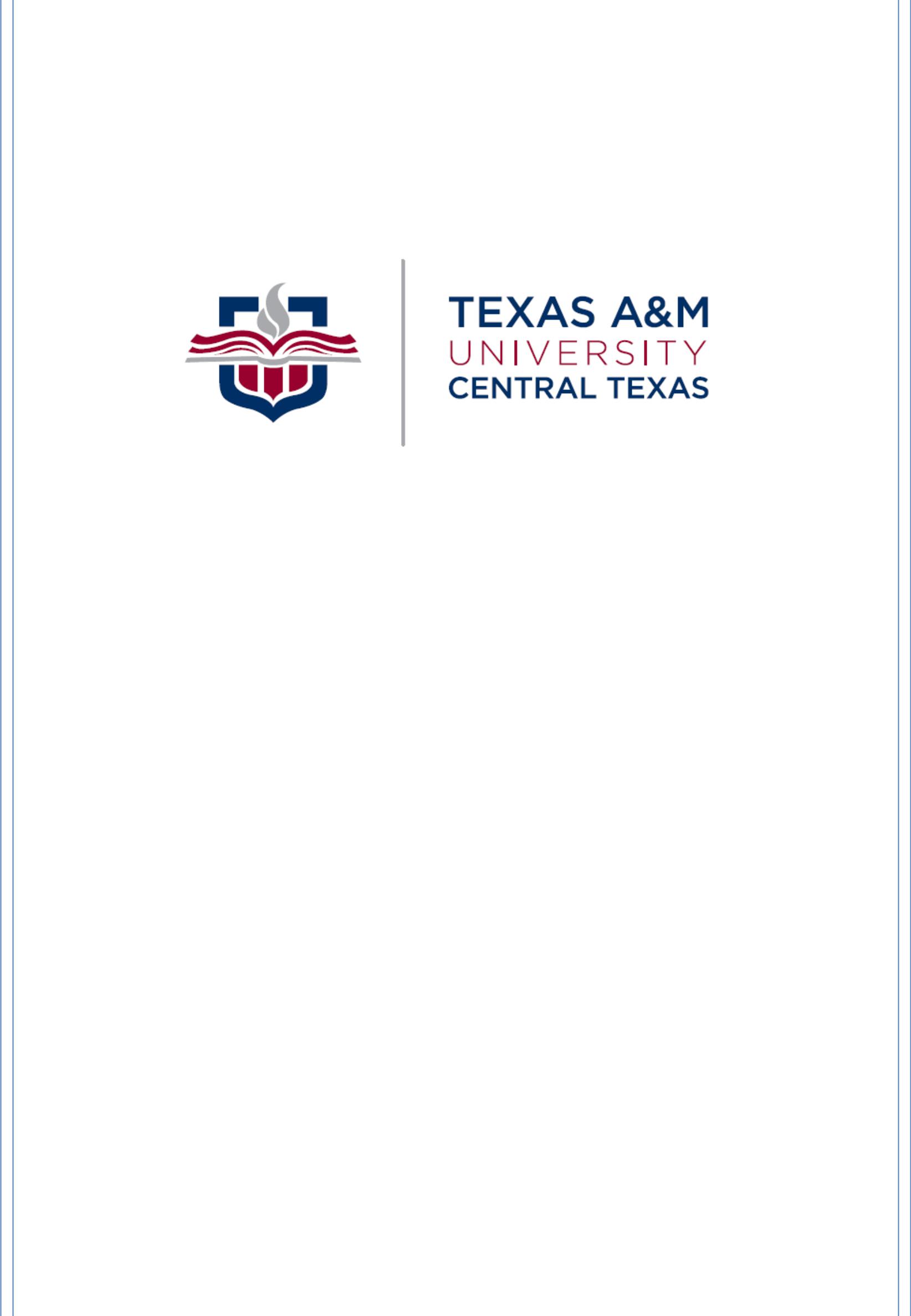 INFORMATION TECHNOLOGYDISASTER RECOVERY PLANPublic VersionAugust 31, 2012Page 0 of 69	Information Technology Disaster Recovery Plan – Public Version	August 31, 2012TABLE OF CONTENTS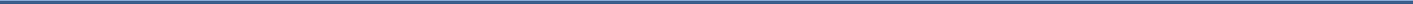 TABLE OF CONTENTS	iINTRODUCTION	1HISTORY	1PLAN OVERVIEW	2PLAN APPROVAL	2DISASTER DECLARATION	3PERSONNEL AUTHORIZED TO DECLARE A DISASTER OR RESUME NORMAL OPERATIONS	3PLAN ACTIVATION	3RESUMPTION OF NORMAL OPERATIONS	3PLAN OVERVIEW, OBJECTIVES, AND DECISIONS	3PLAN OVERVIEW	3PLAN OBJECTIVES	4DISASTER RECOVERY PHASES	4DISASTER ASSESSMENT	4DISASTER RECOVERY ACTIVATION	5ALTERNATE SITE OPERATION/DATA CENTER REBUILD	5RETURN HOME	5KEY DISASTER RECOVERY ACTIVITIES	5DISASTER DECISION TREE	6DECISION MAKING FOR A DATA CENTER DISASTER	7RECOVERY TIME OBJECTIVES (RTO)	8RECOVERY POINT OBJECTIVES (RPO)	9THE DISASTER RECOVERY COORDINATOR	10THE COMMAND CENTER & VITAL RECORDS	11COMMAND CENTER LOCATIONS	12PRIMARY LOCATION	12SECONDARY LOCATION	12VITAL RECORDS RETRIEVAL	12VITAL RECORDS FACILITY ADDRESS AND CONTACTS	12Page 1 of 69	Information Technology Disaster Recovery Plan – Public Version	August 31, 2012OVERVIEW OF WHAT IS STORED OFFSITE	12DISASTER RECOVERY TEAM	13DISASTER RECOVERY MANAGEMENT TEAM (MGMT)	13GENERAL RESPONSIBILITIES	13ADMINISTRATIVE RESPONSIBILITIES (ADMN)	14SUPPLY RESPONSIBILITIES (SUPP)	15PUBLIC RELATIONS RESPONSIBILITIES (PUB)	16MANAGEMENT TEAM CALL CHECKLIST	17TECH SUPPORT TEAM (TECH)	18HARDWARE RESPONSIBILITIES (HARD)	18SOFTWARE RESPONSIBILITIES (SOFT)	19NETWORK RESPONSIBILITIES (NET)	20OPERATIONS RESPONSIBILITIES (OPS)	21TECH SUPPORT TEAM CALL CHECKLIST	22FACILITY TEAM (FACL)	23SALVAGE RESPONSIBILITIES (SALV)	23NEW DATA CENTER RESPONSIBILITIES (DCTR)	24NEW HARDWARE RESPONSIBILITIES (HARD)	25FACILITY TEAM CALL CHECKLIST	26SEQUENTIAL LIST OF DISASTER RECOVERY TASKS	27DISASTER ASSESSMENT PHASE	28DISASTER RECOVERY ACTIVATION PHASE	29ALTERNATE SITE OPERATION / DATA CENTER REBUILD PHASE	32RETURN HOME PHASE	33APPLICATION RECOVERY	34APPLICATION RECOVERY PRIORITIES	34Tier 0 Applications (Hosted Applications - No special Disaster Recovery Plan Needed)	34Tier 1 Applications (5 days after LAN/WAN restore)	34Tier 2 Applications (10 days after LAN/WAN restore)	34Tier 3 Applications (15 days after LAN/WAN restore)	35Tier 4 Applications (When Possible)	35Page 2 of 69	Information Technology Disaster Recovery Plan – Public Version	August 31, 2012SOFTWARE LICENSE KEYS/ACTIVATION CODES	36APPLICATION DETAILS	37APPLICATION SOFTWARE PROFILE	37SERVER RECOVERY	39SERVER RACK LAYOUT	39SERVER DETAILS	40SERVER PROFILE	40SERVER RECOVERY GENERAL INFORMATION	42SERVER RECOVERY GENERAL TASK CHART	43NETWORK RECOVERY	44NETWORK RECOVERY PROCEDURES	44NETWORK DIAGRAM	45VOICE RECOVERY AT FOUNDERS HALL	46PBX EQUIPMENT LISTING	47PROCEDURES FOR FORWARDING CALLS TO ANOTHER LOCATION	48VOICE DISASTER DECISION TREE	49DISASTER RECOVERY PLAN MAINTENANCE	50DISASTER RECOVERY PLAN RECOMMENDED MAINTENANCE	51DISASTER RECOVERY PLAN UPDATE LOG	52DISASTER RECOVERY PLAN DISTRIBUTION LIST	53TRAINING THE DISASTER RECOVERY TEAM	54DISASTER RECOVERY TRAINING LOG	55TESTING THE DISASTER RECOVERY PLAN	56SAMPLE RECOVERY TEST AGENDA	56RECOVERY TEST HISTORY	57SAMPLE RECOVERY TEST PLAN	58DISASTER RECOVERY PLAN TESTING FORMS	60TEST EVALUATION	61PERSONNEL LISTING	63VENDOR LISTING	64DAMAGE ASSESSMENT AND SALVAGE ACTIVITIES	65Page 3 of 69	Information Technology Disaster Recovery Plan – Public Version	August 31, 2012DAMAGE ASSESSMENT AND SALVAGE CHECKLIST	65DAMAGE ASSESSMENT AND SALVAGE LOG	68EMERGENCY TELEPHONE NUMBERS	69Page 4 of 69	Information Technology Disaster Recovery Plan – Public Version	August 31, 2012INTRODUCTIONTexas Administrative Code 202, subsection C, rule 202.74 requires Texas institutions of higher education to maintain a written disaster recovery plan that addresses information resources so that the effects of a disaster will be minimized and the institution of higher education will be able to either maintain or quickly resume mission-critical functions. This disaster recovery plan fulfills that requirement and serves as the guide for Texas A&M University – Central Texas (TAMUCT) Information Technology Services (ITS) management and staff in the recovery and restoration of the information technology systems operated by ITS in the event that a disaster destroys all or part of the those systems.HISTORYLocated in Killeen and serving the Central Texas region, Texas A&M University-Central Texas became a stand-alone, upper-level (junior, senior, and graduate level coursework leading to baccalaureate and master's degrees) state university when Governor Rick Perry signed Senate Bill 629 on May 27, 2009. However, the path to stand-alone status actually began for TAMUCT in 1999 when the University of Central Texas, a private university, transitioned to become a System Center under Tarleton State University (TSU), a member of The Texas A&M University System (TAMUS). The System Center expanded access to affordable, upper-level undergraduate and graduate education in Central Texas previously offered only by private institutions in Killeen, Belton, and Waco.During the 2008-2009 Academic Year, the System Center reached an enrollment of 1,000 full-time student equivalents, the threshold level required by the State for stand-alone status, and TAMUCT was authorized to begin operations in Fall 2009, housed in facilities leased from both Central Texas College and the Killeen Independent School District. Immediately following the legislative approval of TAMUCT as a stand-alone university, The Texas A&M University System received the transfer of 672 acres of land from the U.S. Department of the Army as the designated site in Killeen upon which to build a permanent TAMUCT campus. A master plan for the new campus was completed in the following months, and construction of the first building, Founders Hall, began in Fall 2010 and was completed in June 2012. This building houses the TAMUCT data center.TAMUCT is now completing the third year of a coordinated transition from TSU, its parent institution during its operation as a System Center. Email and digital telephony (i.e., voice-over-IP) are provided by TAMUS. Blackboard, the software platform used for online educational program delivery, is hosted by the vendor. With the exception of the Banner student information system, most other software is hosted by TAMUCT. The last major step in the information technology transition is to transfer the Banner system, currently shared with and hosted by TSU, to a separate instance of Banner that is under TAMUCT control. TAMUS has approved the TAMUCT's request to contract with Ellucian (formerly SunGard) for the full transition of Banner to a vendor-hosted facility by Fall 2014.Page 1 of 69	Information Technology Disaster Recovery Plan – Public Version	August 31, 2012PLAN OVERVIEWThe disaster recovery plan is composed of a number of sections that document resources and procedures to be used in the event that a disaster occurs at the Information Technology Services data center located in Founders Hall. Each supported application or platform has a section containing specific recovery procedures. There are also sections that document the personnel that will be needed to perform the recovery tasks and an organizational structure for the recovery process. This plan will be updated on a regular basis as changes to the computing and networking systems are made. Due to the very sensitive nature of the information contained in the plan, the plan should be treated as a confidential document.SPECIAL NOTE: Two versions have been prepared of the TAMUCT IT Disaster Recovery Plan: a “Confidential, Internal Use Only” version (181 pages) which contains confidential staffing and technical information necessary for recovery activities and a “Public” version (69 pages) which does not contain this confidential information. This document is the “Public” version of the IT Disaster Recovery Plan.PLAN APPROVALTexas A&M University - Central Texas, Version 1.0, dated August 31, 2012 has been reviewed and approved.__________________________________	__________________Todd Lutz, Chief Information Officer	DatePage 2 of 69	Information Technology Disaster Recovery Plan – Public Version	August 31, 2012DISASTER DECLARATIONPERSONNEL AUTHORIZED TO DECLARE A DISASTER OR RESUME NORMAL OPERATIONS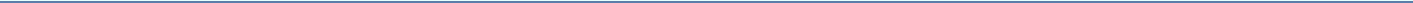 The following employees of Texas A&M University - Central Texas are authorized to declare an Information Technology Systems Disaster and also signal a resumption of normal processing:This plan will be activated in response to internal or external threats to the Information Technology Systems of TAMUCT. Internal threats could include fire, bomb threat, loss of power or other utility or other incidents that threaten the staff and/or the facility. External threats include events that put the facility in danger. Examples might include severe weather or a disruptive incident in the community. Once a threat has been confirmed, the plan management team will assess the situation and initiate the plan if necessary.RESUMPTION OF NORMAL OPERATIONSOnce the threat has passed, equipment has been repaired or replaced or a new data center has been built and stocked, the disaster recovery team will assess the situation, declare the disaster over and resume normal operations.PLAN OVERVIEW, OBJECTIVES, AND DECISIONSPLAN OVERVIEWThe primary focus of this document is to provide a plan to respond to a disaster that destroys or severely cripples the university's central computer systems operated by the Information Technology Services Department. The intent is to restore operations as quickly as possible with the latest and most up-to-date data available. This plan is designed to reduce the number of decisions which must be made when, and if, a disaster occurs.This plan is a "living document." It is the responsibility of everyone involved in TAMUCT's disaster recovery efforts to ensure that the plan remains current. When you are aware of any changes to personnel, hardware, software, vendors or any other item documented in the plan, please bring them to the attention of the plan administrator.Page 3 of 69	Information Technology Disaster Recovery Plan – Public Version	August 31, 2012PLAN OBJECTIVESThe overall objectives of this plan are to protect TAMUCT’s computing resources and employees, to safeguard the vital records of which Information Technology Systems is the custodian, and to guarantee the continued availability of essential IT services. The role of this plan is to document the pre-agreed decisions and to design and implement a sufficient set of procedures for responding to a disaster that involves the data center and its services.A disaster is defined as the occurrence of any event that causes a significant disruption in IT capabilities. This plan assumes the most severe disaster, the kind that requires moving computing resources to another location. Less severe disasters are controlled at the appropriate management level as a part of the total plan.The basic approach, general assumptions, and possible sequence of events that need to be followed are stated in the plan. It will outline specific preparations prior to a disaster and emergency procedures immediately after a disaster. The plan is a roadmap from disaster to recovery. Due to the nature of the disaster, the steps outlined may be skipped or performed in a different sequence. The general approach is to make the plan as threat-independent as possible. This means that it should be functional regardless of what type of disaster occurs.For the recovery process to be effective, the plan is organized around a team concept. Each team has specific duties and responsibilities once the decision is made to invoke the disaster recovery mode. The leader of each team and their alternates are key ITS and other university personnel. With such a small IT staff, the use of distinct teams with separate responsibilities is not practical as would be in larger organizations. Rather, IT staff will be assigned to multiple teams with specific assignments made according to knowledge, experience and availability. It is also assumed vendors and knowledgeable personnel from TAMUS will be actively enlisted to help during a recovery situation.The plan represents a dynamic process that will be kept current through updates, testing, and reviews. As recommendations are completed or as new areas of concern are recognized, the plan will be revised to reflect the current IT environment.DISASTER RECOVERY PHASESThe disaster recovery process consists of four phases. They are:Phase 1: Disaster AssessmentPhase 2: Disaster Recovery ActivationPhase 3: Alternate Site/Data Center RebuildPhase 4: Return HomeDISASTER ASSESSMENT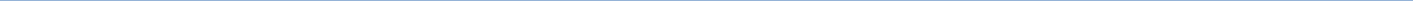 The disaster assessment phase lasts from the inception of the disaster until it is under control and the extent of the damage can be assessed. Cooperation with Bell County emergency services personnel is critical.Page 4 of 69	Information Technology Disaster Recovery Plan – Public Version	August 31, 2012DISASTER RECOVERY ACTIVATIONWhen the decision is made to move primary processing to another location, this phase begins. The Disaster Recovery Management Team will assemble at the command center and call upon team members to perform their assigned tasks. The most important function is to fully restore operations at a suitable location and resume normal functions. Once normal operations are established at the alternate location, Phase 2 is complete.ALTERNATE SITE OPERATION/DATA CENTER REBUILDThis phase involves continuing operations at the alternate location. In addition, the process of restoring the primary site will be performed.RETURN HOMEThis phase involves the reactivation of the primary data center at either the original or possibly a new location. The activation of this site does not have to be as rushed as the activation of the alternate recovery center. At the end of this phase, a thorough review of the disaster recovery process should be taken. Any deficiencies in this plan can be corrected by updating the plan.KEY DISASTER RECOVERY ACTIVITIESDeclaring a disaster means:Activating the recovery planNotifying team leadersNotifying key management contactsRedirecting voice service to an alternate locationSecuring a new location for the data centerOrdering and configuring replacement equipmentReconfiguring the networkReinstalling software and dataKeeping management informedKeeping users informedKeeping the public informedPage 5 of 69	Information Technology Disaster Recovery Plan – Public Version	August 31, 2012DISASTER DECISION TREEPage 6 of 69	Information Technology Disaster Recovery Plan – Public Version	August 31, 2012DECISION MAKING FOR A DATA CENTER DISASTERPage 7 of 69	Information Technology Disaster Recovery Plan – Public Version	August 31, 2012RECOVERY TIME OBJECTIVES (RTO)The Recovery Time Objectives reflect the estimated recovery times based on current configurations and operations. While a detailed listing of applications and their associated Recovery Tiers is listed later in this document, here is a general overview of the RTO’s.These RTO’s should be considered best-case estimates. Currently, TAMUCT does not have computer hardware available for recovery nor contracts or agreements in place to obtain hardware on a priority basis. In the event of a disaster, hardware would have to be located, purchased, shipped, installed, and configured before any software or data could be installed or restored. The availability of the relevant equipment and shipping times could vary greatly depending on the timing and scope of the disaster.The network services and application recovery times are additive in case of a disaster that affects servers and the LAN. However, a WAN disaster takes significantly longer to recover from due to the installation schedules of telecommunications providers. During this delay, server and LAN recovery could be completed so the WAN recovery time would be the only time applicable to the RTO.Page 8 of 69	Information Technology Disaster Recovery Plan – Public Version	August 31, 2012RECOVERY POINT OBJECTIVES (RPO)Recovery Point Objective (RPO) reflects the estimated point in time to which recovery would be made based on current configurations and operations. The exact recovery point for each server will vary due to the time when backup takes place and when the disaster occurs. Below are general guidelines for the different types of DR data protection.Page 9 of 69	Information Technology Disaster Recovery Plan – Public Version	August 31, 2012THE DISASTER RECOVERY COORDINATORThe function of the Disaster Recovery Coordinator is vitally important to maintaining the plan in a consistent state of readiness. The Recovery Coordinator’s role is multifaceted. Not only does theCoordinator assume a lead position in the ongoing life of the plan, but the Coordinator is a member of the Continuity Management Team in the event of a computer disaster.The primary responsibilities of the Disaster Recovery Plan Coordinator are as follows:Distribution of the Disaster Recovery PlanTraining the Disaster Recovery TeamsTesting of the Disaster Recovery PlanEvaluation of the Disaster Recovery Plan TestsReview, change and update the Disaster Recovery PlanIn a disaster situation, the Disaster Recovery Plan Coordinator will:Facilitate communication between technical and non-technical staffAct as a Project Manager to coordinate the efforts of o Technical staffo Business staff o Vendorso  University Managemento  Other personnel as neededThe Information Technology Disaster Recovery Coordinator for Texas A&M University - Central Texas is Todd Lutz, Chief Information Officer. The alternate Information Technology Disaster Recovery Coordinator is Steve Blum.Page 10 of 69	Information Technology Disaster Recovery Plan – Public Version	August 31, 2012THE COMMAND CENTER & VITAL RECORDSA Command Center must be established when a disaster is declared. The Command Center serves as a focal point for all recovery operations. It also provides temporary office space for team members.The Command Center should be stocked with adequate supplies including:PaperPensPencilsTrash can(s)Post-it notesWhite boardsMarkersErasersTelephonesFax machine(s)Copier(s)PCsA small tool kitCoffee potCoffeeCupsOther items that the team leaders might need to head the recovery effortCOMPANIES THAT HAVE SUCCESSFULLY RECOVERED FROM A DISASTER HAVE STATED THAT THEEXISTENCE OF A COMMAND CENTER WAS A KEY INGREDIENT IN THEIR RECOVERY EFFORTS.Page 11 of 69	Information Technology Disaster Recovery Plan – Public Version	August 31, 2012COMMAND CENTER LOCATIONSPRIMARY LOCATIONIf the disaster event permits the location of the Command Center in Founders Hall, then the computer lab or other available classroom or office space will be utilized. If the evacuation from Founders Hall is required, the Command Center will be located in the computer lab or other available classroom or office space at the North Campus of Texas A&M University – Central Texas located at 701 Whitlow Drive, Killeen, Texas.SECONDARY LOCATIONIf evacuation from Founders Hall is required, the Command Center will be located in the computer lab or other available classroom or office space at the North Campus of Texas A&M University – Central Texas.VITAL RECORDS RETRIEVALVITAL RECORDS FACILITY ADDRESS AND CONTACTSOffsite Storage Location for disaster recovery plans, software licenses and server installation media: TAMUCT North CampusCONTACT: Police Dept. 701 Whitlow Dr. Killeen, Texas254-519-5777 (office/mobile)OVERVIEW OF WHAT IS STORED OFFSITEA current copy of this disaster recovery plan.Copies of install disks for all relevant software and critical software/operating system licenses. These should be stored electronically rather than relying on Internet-downloadable versions. When the software is needed the same version of the software used may not be available on the Internet, or there may be Internet issues that could negatively affect large downloads or may significantly slow down the recovery process.Page 12 of 69	Information Technology Disaster Recovery Plan – Public Version	August 31, 2012DISASTER RECOVERY TEAMDISASTER RECOVERY MANAGEMENT TEAM (MGMT)Sub-teams: Administration, Supplies and Public RelationsGENERAL RESPONSIBILITIES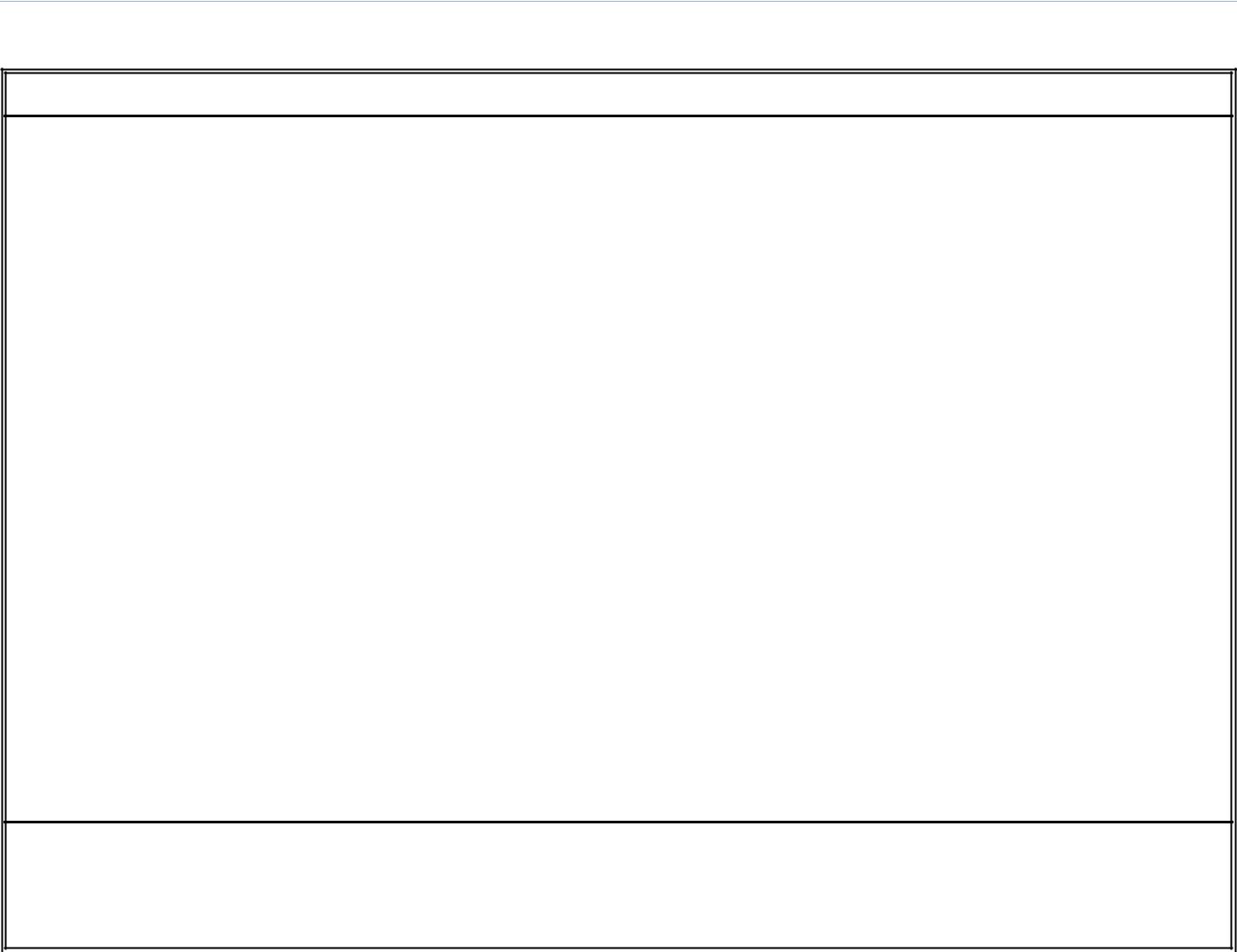 TEAM OVERVIEWThe IT Disaster Recovery Management Team (MGMT) is responsible for the overall coordination of the disaster recovery process from an Information Technology Systems perspective. The other team leaders report to this team during a disaster. In addition to their management activities, members of this team will have administrative, supply, transportation, and public relations responsibilities during a disaster. Each of these responsibilities should be headed by a member of the MGMT team.GENERAL ACTIVITIESAssess the damage and if necessary, declare a disaster (damage assessmentforms are included in this plan)Coordinate efforts of all teamsSecure financial backing for the recovery effortApprove all actions that were not preplannedGive strategic directionBe the liaison to upper managementExpedite matters through all bureaucracyProvide counseling to those employees that request or require itAFTER THE DISASTERMake recommendations on how the disaster recovery plan can be improvedPage 13 of 69	Information Technology Disaster Recovery Plan – Public Version	August 31, 2012ADMINISTRATIVE RESPONSIBILITIES (ADMN)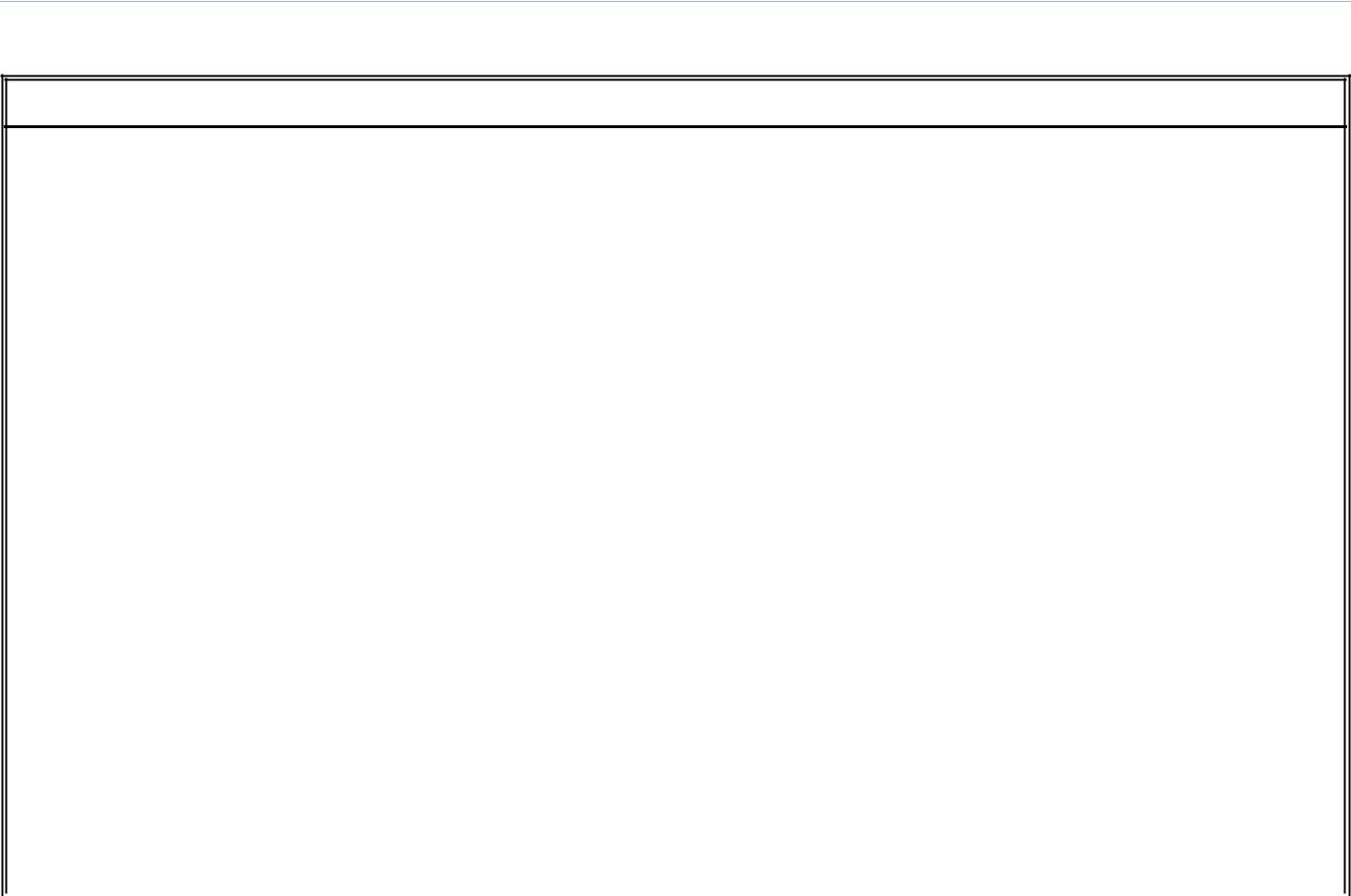 ADMINISTRATIVE OVERVIEWThe administrative function provides administrative support services to any team requiring this support. This includes the hiring of temporary help or the reassignment of other clerical personnel.ACTIVITIES BY PHASEPROCEDURES DURING DISASTER RECOVERY ACTIVATION PHASENotify all vendors and delivery services of change of addressPROCEDURES DURING ALL PHASESProcess expense reportsAccount for the recovery costsHandle personnel problemsAFTER THE DISASTERMake recommendations on how the disaster recovery plan can be improvedPage 14 of 69	Information Technology Disaster Recovery Plan – Public Version	August 31, 2012SUPPLY RESPONSIBILITIES (SUPP)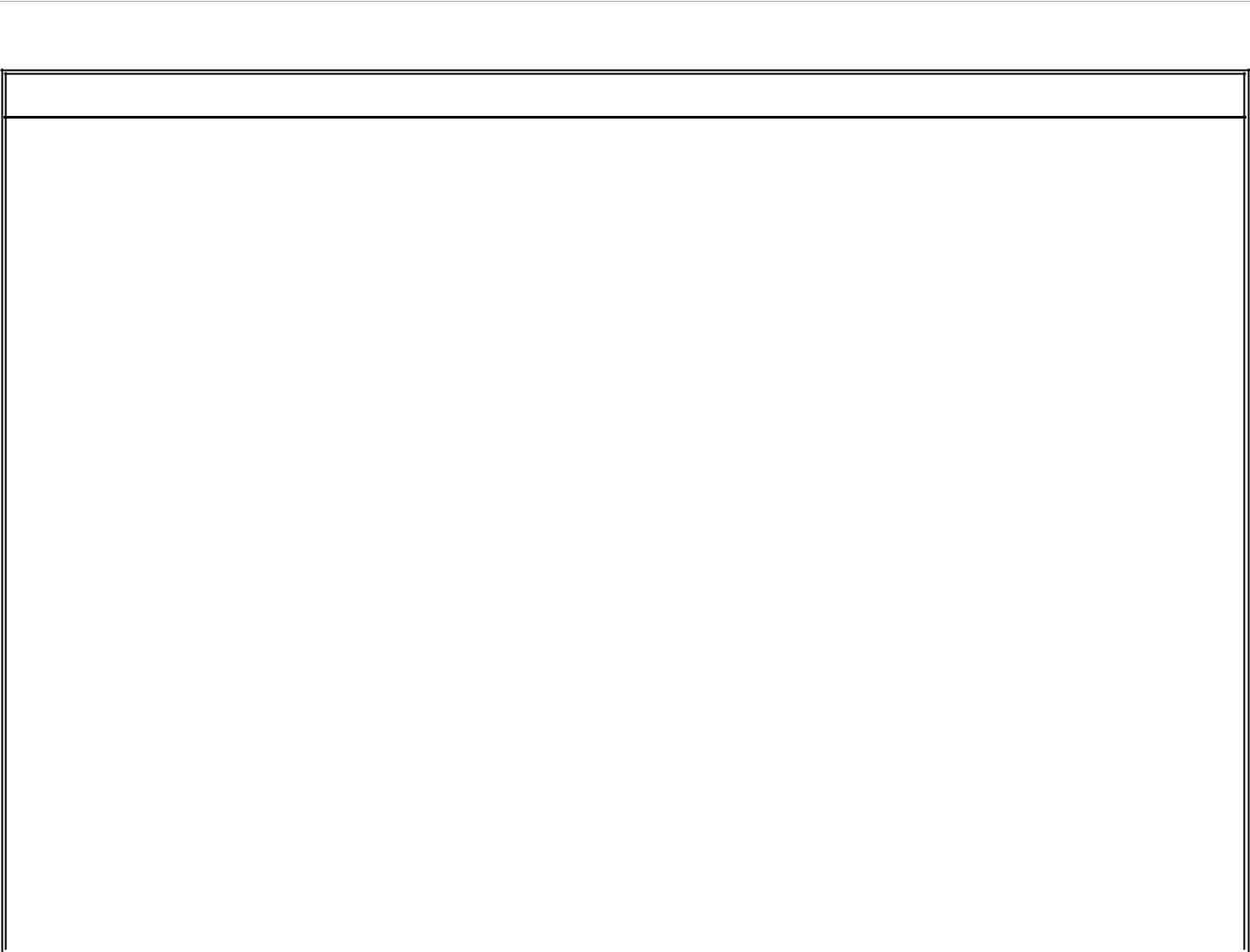 SUPPLY OVERVIEWThe supply function is responsible for coordinating the purchase of all needed supplies during the disaster recovery period. Supplies include all computing equipment and supplies, office supplies such as paper and pencils, and office furnishings.ACTIVITIES BY PHASEPROCEDURES DURING DISASTER RECOVERY ACTIVATION PHASE  Purchase supplies required by the teams at the alternate site.PROCEDURES DURING REMOTE OPERATION/DATA CENTER REBUILD PHASEWork with university Purchasing to order replacement supplies and expedite shipmentsOngoing distribution of suppliesPROCEDURES DURING RETURN HOME PHASE  Restock supplies at the restored siteAFTER THE DISASTERMake recommendations on how the disaster recovery plan can be improvedPage 15 of 69	Information Technology Disaster Recovery Plan – Public Version	August 31, 2012PUBLIC RELATIONS RESPONSIBILITIES (PUB)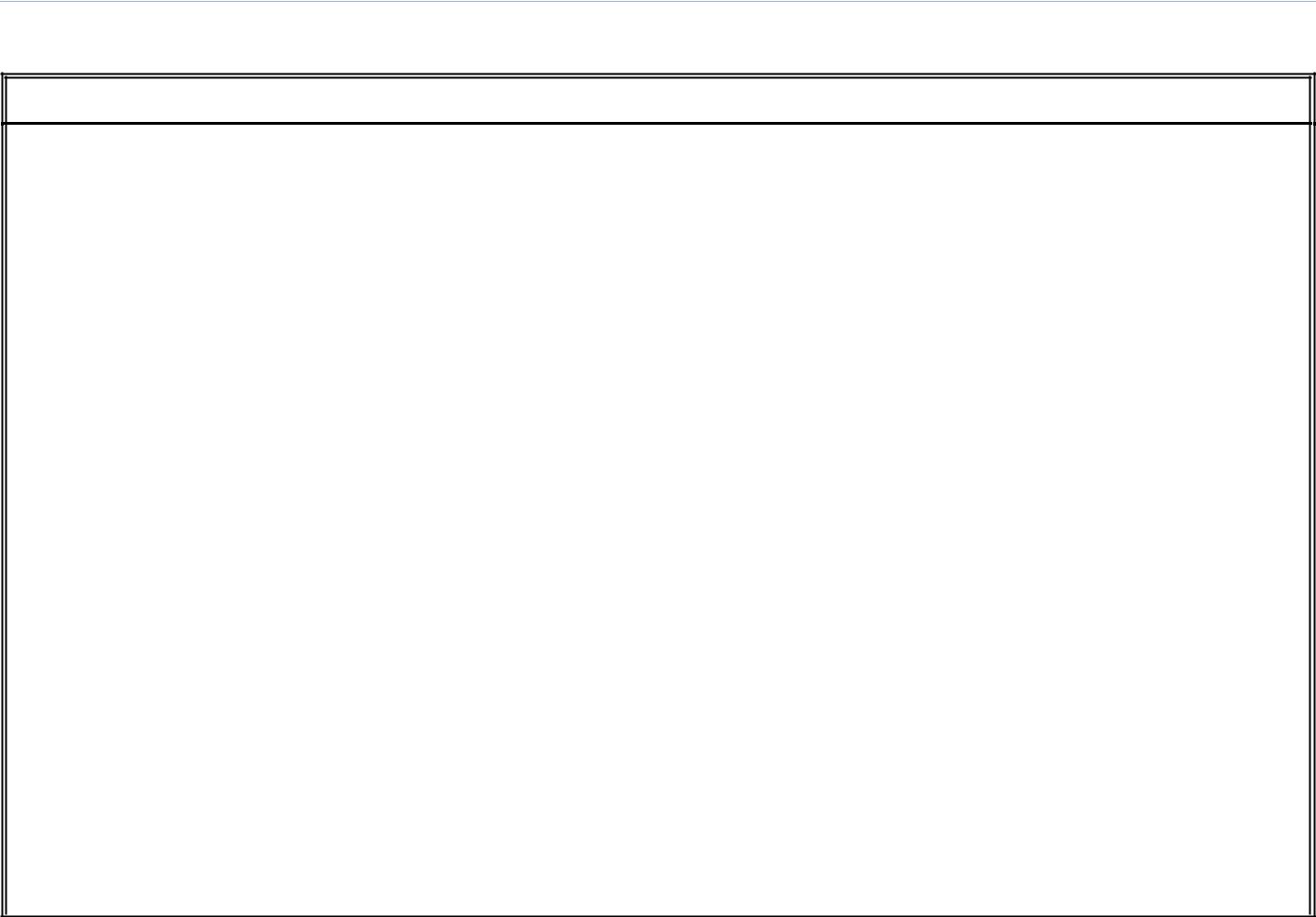 PUBLIC RELATIONS OVERVIEWThe public relations function will pass appropriate information about the disaster and associated recovery process to the public and to employees. Every effort should be made to give these groups reason to believe that TAMUCT is doing everything possible to minimize losses and to ensure a quick return to normalcy.ACTIVITIES BY PHASEALL PHASESEnsure that employees do not talk to the mediaControl information released to the public and to employeesInterface with university Public Relations or defer to Senior ManagementPublish internal newslettersKeep everyone aware of recovery progressAFTER THE DISASTERMake recommendations on how the disaster recovery plan can be improvedPage 16 of 69	Information Technology Disaster Recovery Plan – Public Version	August 31, 2012MANAGEMENT TEAM CALL CHECKLISTTEAM LEADER INFORMATIONPage 17 of 69	Information Technology Disaster Recovery Plan – Public Version	August 31, 2012TECH SUPPORT TEAM (TECH)Sub-Teams: Hardware, Software, Network, OperationsHARDWARE RESPONSIBILITIES (HARD)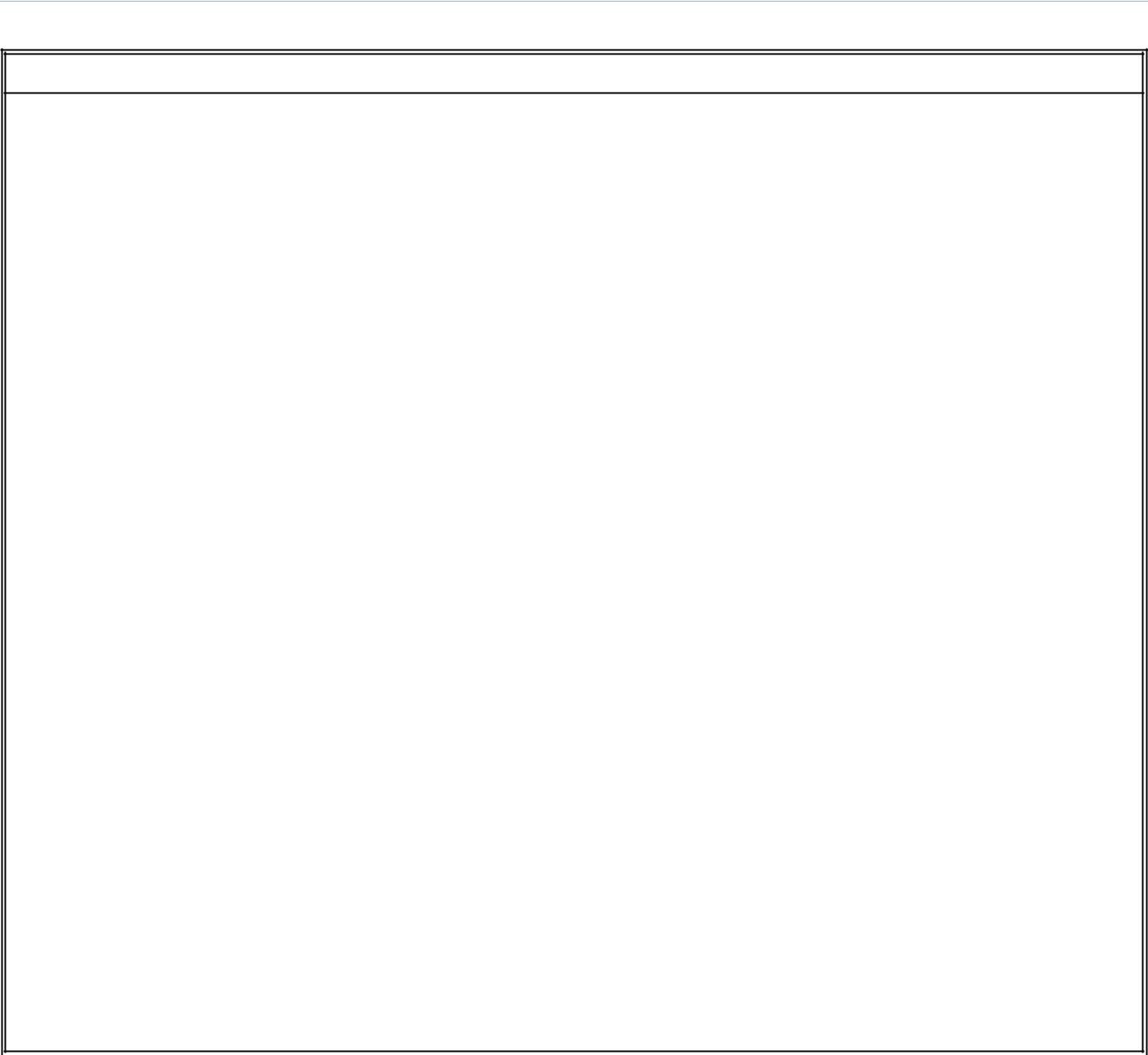 TEAM OVERVIEWThe responsibility of the Hardware Team is to acquire (along with the Facilities Team), configure and install servers and workstations for TAMUCT users.ACTIVITIES BY PHASEPROCEDURES DURING DISASTER RECOVERY ACTIVATION PHASEDetermine scope of damage for servers and workstationsOrder appropriate equipment and supplies (coordinate and work with the Facilities Team for this activity)PROCEDURES DURING REMOTE OPERATION/DATA CENTER REBUILD PHASESet up servers and workstationsInstall software as necessaryRestore dataInstall additional workstations as they arrivePROCEDURES DURING RETURN HOME PHASENotify usersEnsure data is backed upRelocate equipmentAFTER THE DISASTERMake recommendations on how the disaster recovery plan can be improvedPage 18 of 69	Information Technology Disaster Recovery Plan – Public Version	August 31, 2012SOFTWARE RESPONSIBILITIES (SOFT)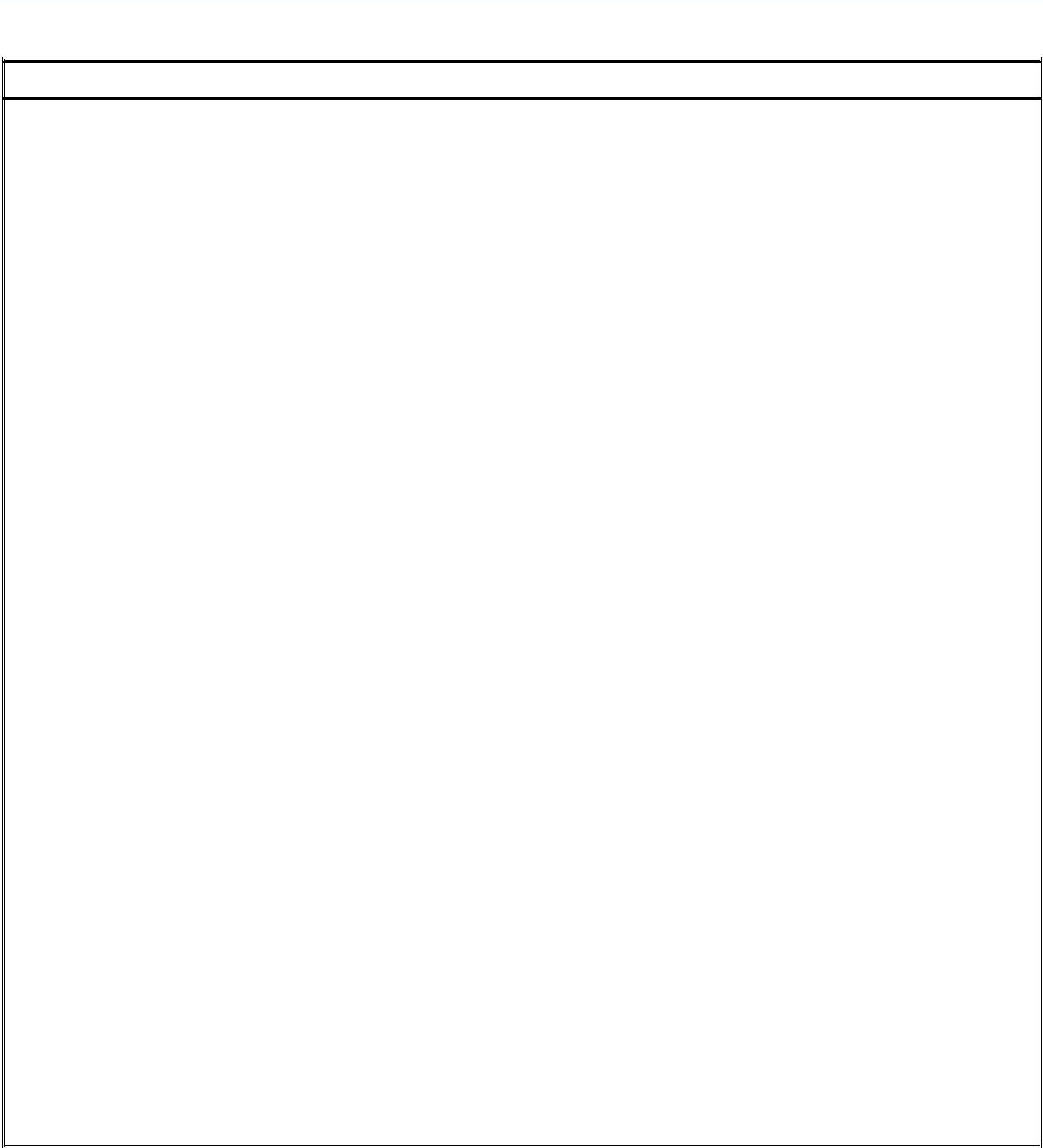 TEAM OVERVIEWThe responsibility of the Software Team is to maintain the systems software at the alternate site and reconstruct the system software upon returning to the primary site. In addition, the Software Team will provide technical support to the other teams.ACTIVITIES BY PHASEPROCEDURES DURING DISASTER RECOVERY ACTIVATION PHASEProvide technical support to the other teamsBuild servers and workstationsReinstall and configure systems at the primary siteTest the hardware and softwareWork with appropriate vendors to assist in recoveryVerify that the systems are performing as expectedPROCEDURES DURING REMOTE OPERATION/DATA CENTER REBUILD PHASEProvide technical support to the other teamsBuild servers and workstationsReinstall and configure systems at the primary siteTest the hardware and softwareWork with appropriate vendors to assist in recoveryVerify that the systems are performing as expectedPROCEDURES DURING RETURN HOME PHASEProvide technical support to the other teamsVerify that the system is performing as expectedAFTER THE DISASTERMake recommendations on how the disaster recovery plan can be improvedPage 19 of 69	Information Technology Disaster Recovery Plan – Public Version	August 31, 2012NETWORK RESPONSIBILITIES (NET)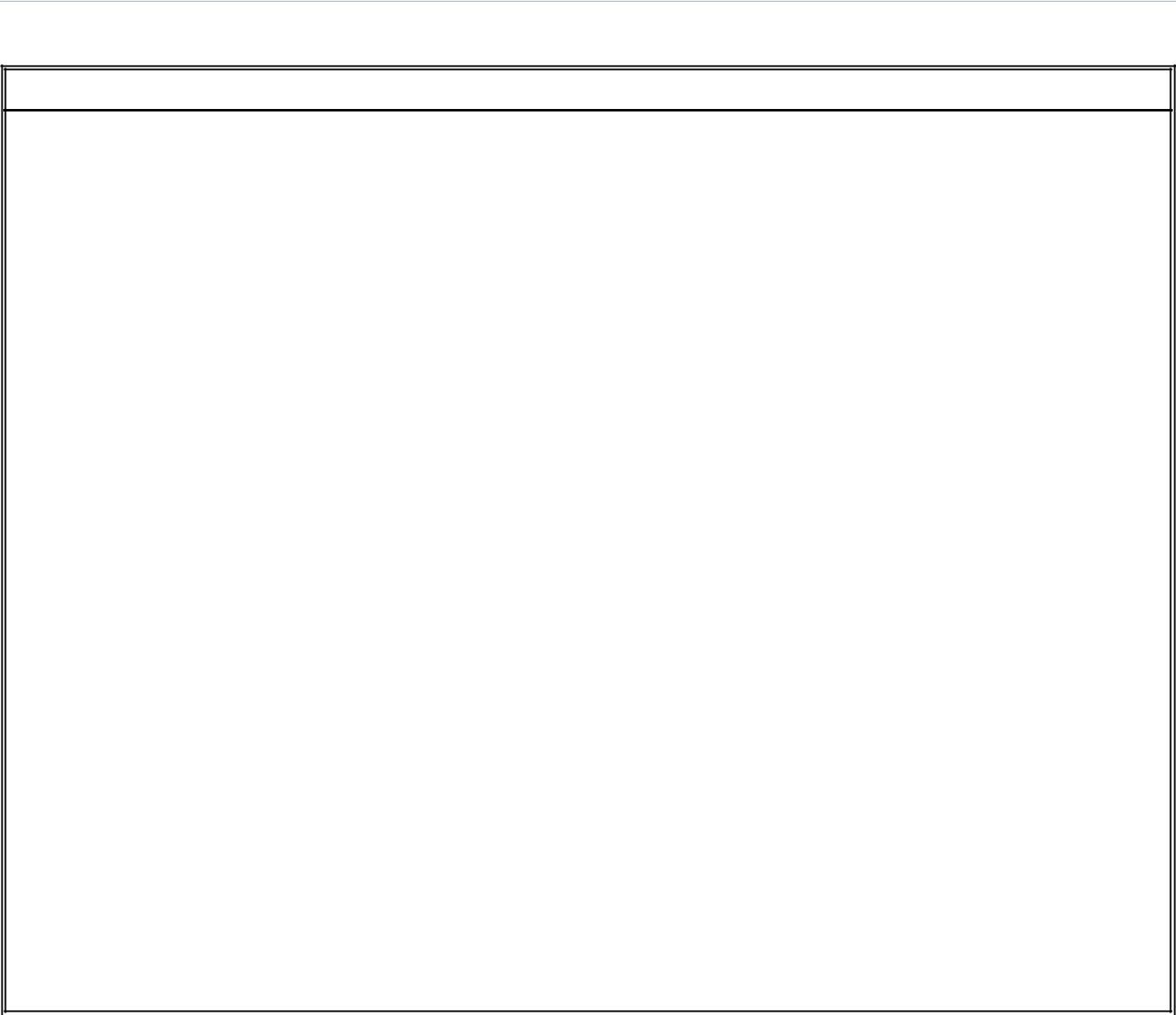 TEAM OVERVIEWThe Network Team is responsible for preparing for voice and data communications to the alternate location data center and restoring voice and data communications at the primary site.ACTIVITIES BY PHASEPROCEDURES DURING DISASTER RECOVERY ACTIVATION PHASEDetermine the requirements for voice and data communicationsInstall the network including lines, routers, switches, controllers and other communications equipment at the alternate location data centerTest the networkPROCEDURES DURING REMOTE OPERATION/DATA CENTER REBUILD PHASEOperate the backup networkWhen the replacement equipment arrives at the primary site, install itPROCEDURES DURING RELOCATION HOME PHASESupport the primary site networkDismantle the alternate location data center networkAFTER THE DISASTERMake recommendations on how the disaster recovery plan can be improvedPage 20 of 69	Information Technology Disaster Recovery Plan – Public Version	August 31, 2012OPERATIONS RESPONSIBILITIES (OPS)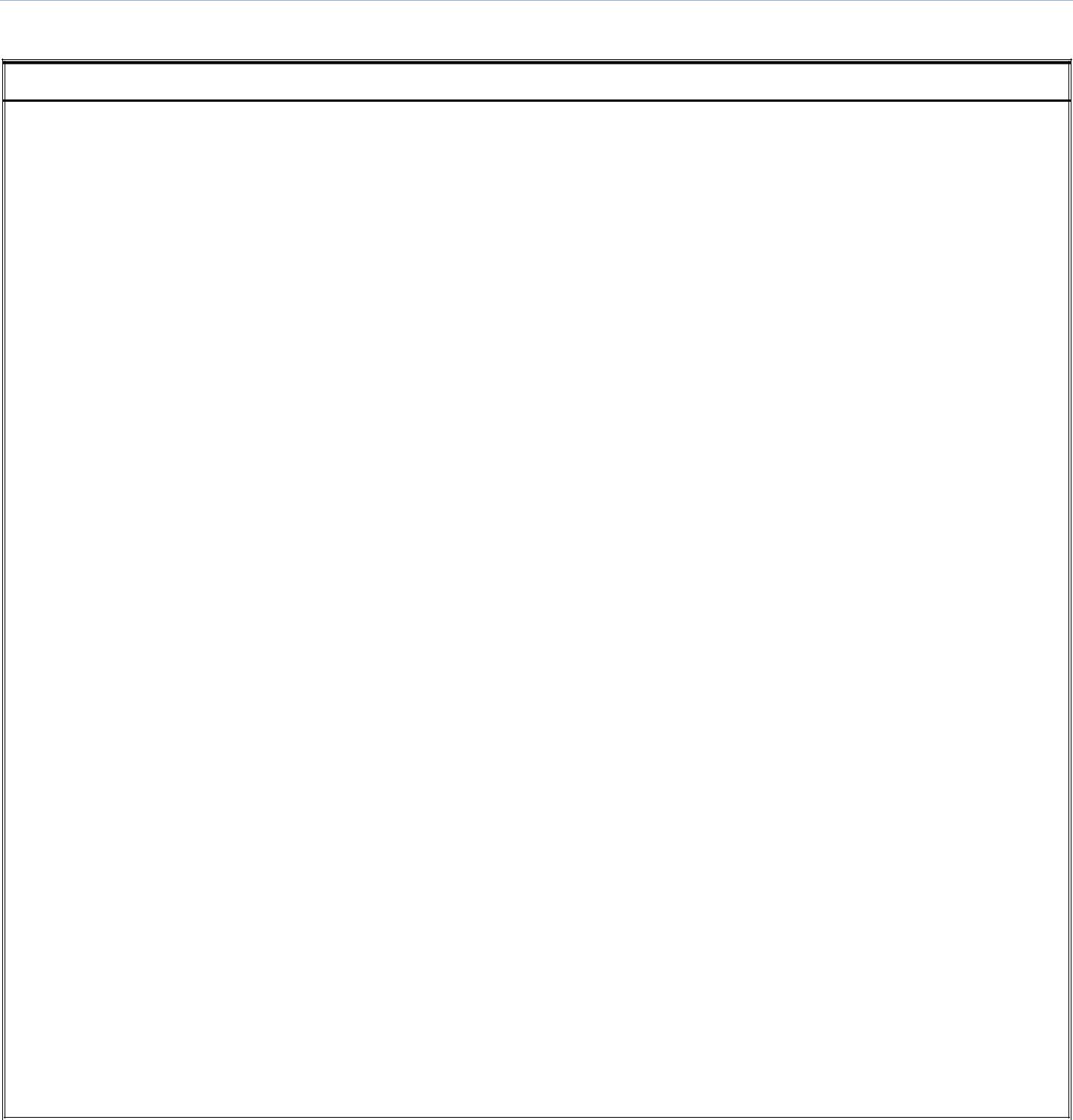 OPERATIONS OVERVIEWThe Operations responsibilities include the daily operation of computer services and management of all backup tapes. When a disaster is declared, the team must secure the correct tapes for transport to the alternate location. Once operations are established at the alternate location, arrangements must be made with an offsite storage service.ACTIVITIES BY PHASEPROCEDURES DURING DISASTER RECOVERY ACTIVATION PHASEInventory and select the correct backup tapesTransport the tapes to the alternate data centerAssist all teams in restoring the production environment at the alternate data centerPROCEDURES DURING REMOTE OPERATION/DATA CENTER REBUILD PHASEEstablish a production schedule at the alternate locationRun the daily schedule at the alternate locationPerform system and production backups at the alternate locationAssist other teams in preparing the primary siteEstablish offsite storage at the alternate locationPROCEDURES DURING RETURN HOME PHASEPerform system and production backupsInventory all tapes at the alternate data centerTransport all tapes from the alternate data center to the primary siteAFTER THE DISASTERMake recommendations on how the disaster recovery plan can be improvedPage 21 of 69	Information Technology Disaster Recovery Plan – Public Version	August 31, 2012TECH SUPPORT TEAM CALL CHECKLISTTEAM LEADER INFORMATIONINFORMATION ON FILEPage 22 of 69	Information Technology Disaster Recovery Plan – Public Version	August 31, 2012FACILITY TEAM (FACL)Sub-teams: Salvage Team, New Data Center and New Hardware TeamSALVAGE RESPONSIBILITIES (SALV)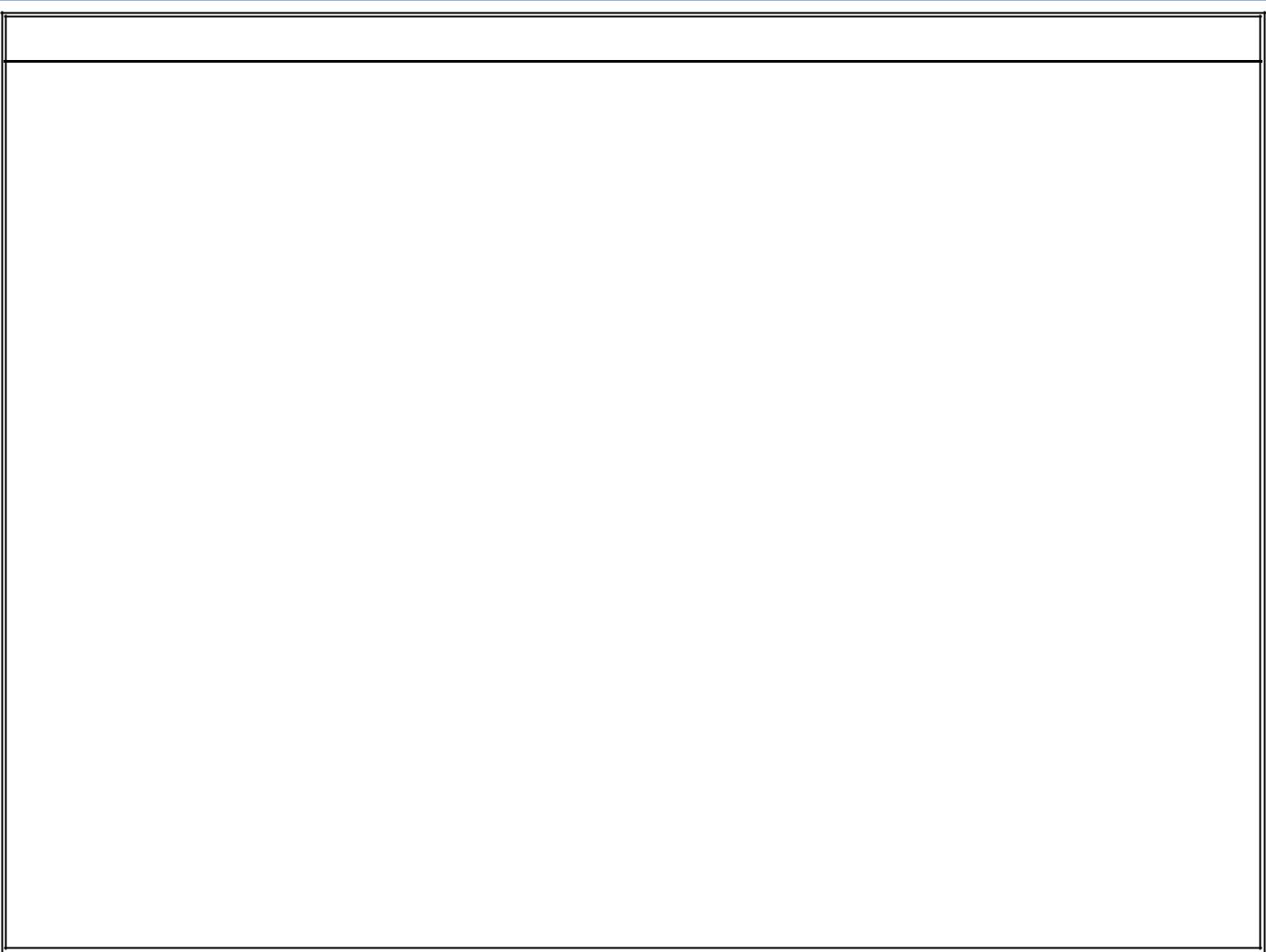 SALVAGE OVERVIEWThe Salvage Team is responsible for minimizing the damage at the primary site and to work with the insurance company for settlement of all claims. This depends on a quick determination of what equipment is salvageable and what is not. Repair and replacement orders will be filed for what is not in working condition. This team is also responsible for securing the disaster recovery data center.ACTIVITIES BY PHASEPROCEDURES DURING DISASTER RECOVERY ACTIVATION PHASEEstablish the command centerAssist in the immediate salvage operationsContact TAMUCT Insurance representativesInventory all equipment in the data center. If necessary, involve the vendors.PROCEDURES DURING REMOTE OPERATION/DATA CENTER REBUILD PHASESalvage equipment and suppliesSettle property claims with the insurance companyProvide for security at the data centerAFTER THE DISASTERMake recommendations on how the disaster recovery plan can be improvedPage 23 of 69	Information Technology Disaster Recovery Plan – Public Version	August 31, 2012NEW DATA CENTER RESPONSIBILITIES (DCTR)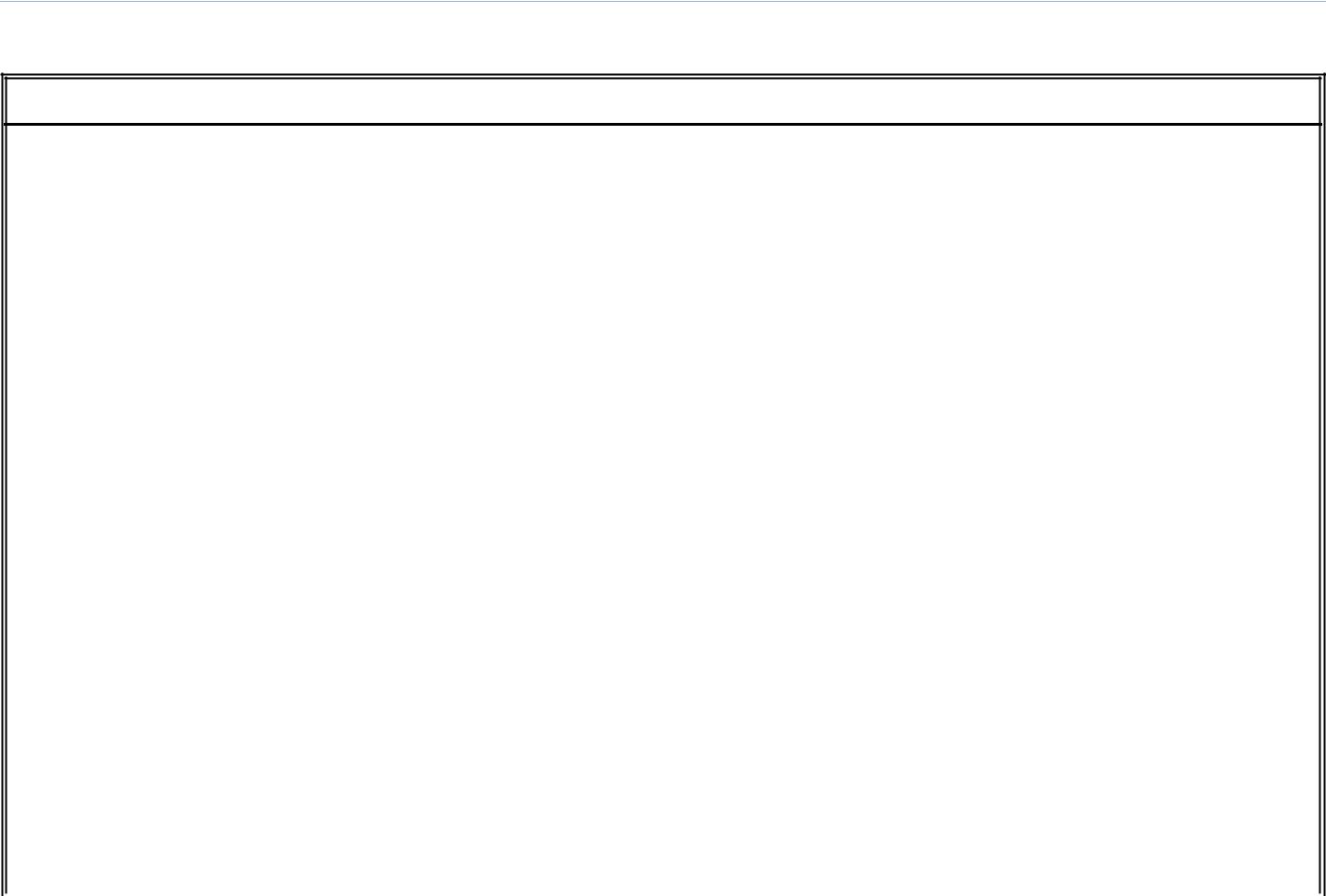 NEW DATA CENTER TEAM OVERVIEWThe New Data Center Team is responsible for locating the proper location for a new data center and overseeing the construction of it. This includes the environmental and security controls for the room.ACTIVITIES BY PHASEPROCEDURES DURING REMOTE OPERATION/DATA CENTER REBUILD PHASEDetermine the requirements for a new data centerWork with contractors and university staff on the detailsOversee the construction of the new data centerPROCEDURES DURING RETURN HOME PHASE	Ensure that all controls are working as designedAFTER THE DISASTERMake recommendations on how the disaster recovery plan can be improvedPage 24 of 69	Information Technology Disaster Recovery Plan – Public Version	August 31, 2012NEW HARDWARE RESPONSIBILITIES (HARD)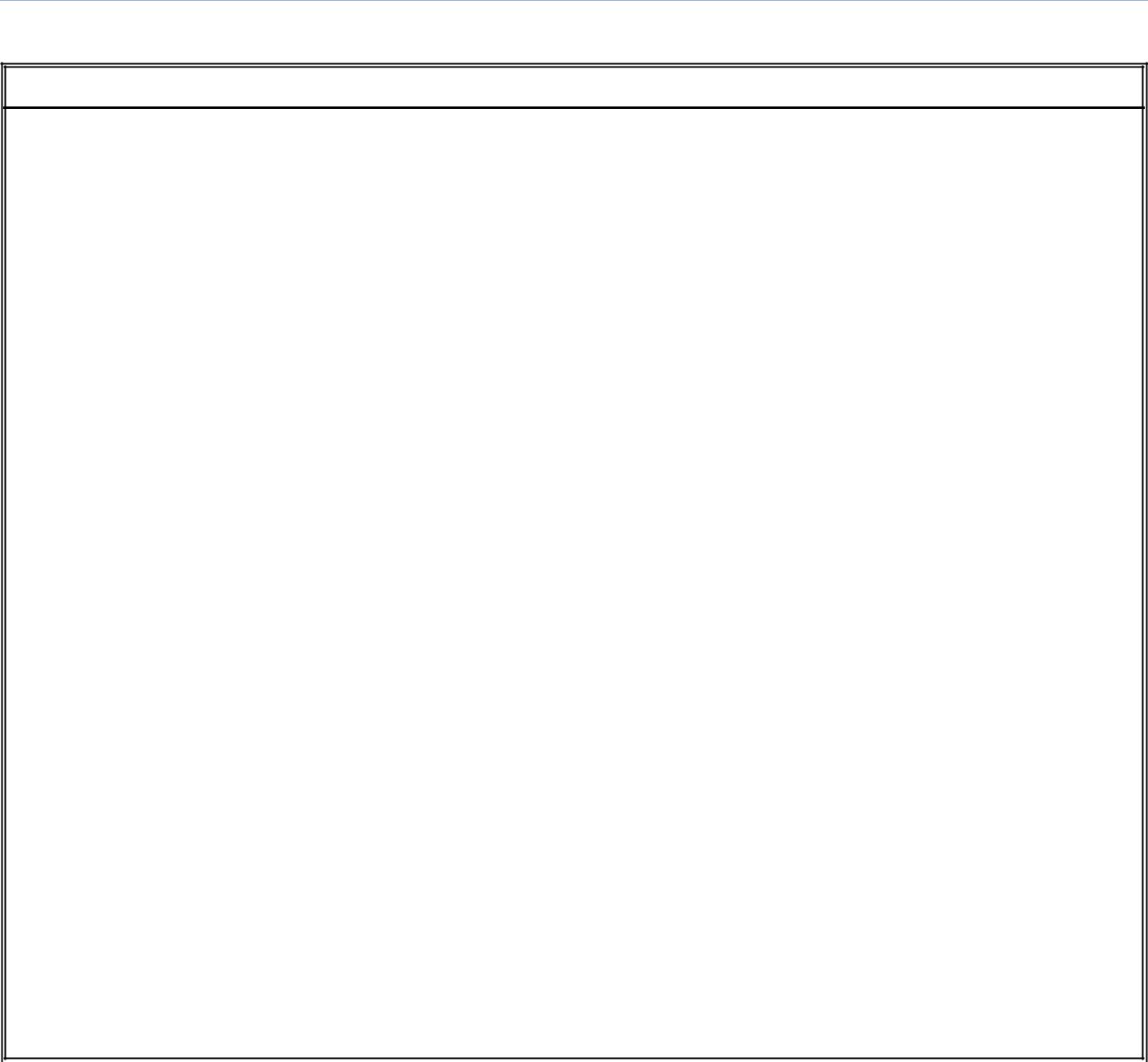 NEW HARDWARE TEAM OVERVIEWThe New Hardware Team is responsible for ordering replacement hardware for equipment damaged in the disaster and installing it in the new or rebuilt data center. Depending on the age of the damaged hardware, replacement may not be one-for-one. All types of hardware are to be handled, including:ServersPrintersRouters, Hubs, SwitchesWorkstationsEnvironmental systemsUPS equipmentACTIVITIES BY PHASEPROCEDURES DURING DISASTER RECOVERY ACTIVATION PHASEObtain a list of damaged and destroyed equipmentPROCEDURES DURING REMOTE OPERATION/DATA CENTER REBUILD PHASEDetermine what new hardware should be orderedOrder new hardwareArrange for installation and testing of the new hardwareAFTER THE DISASTERMake recommendations on how the disaster recovery plan can be improvedPage 25 of 69	Information Technology Disaster Recovery Plan – Public Version	August 31, 2012FACILITY TEAM CALL CHECKLIST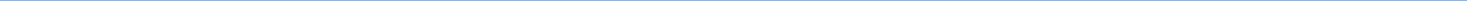 TEAM LEADER INFORMATIONPage 26 of 69	Information Technology Disaster Recovery Plan – Public Version	August 31, 2012SEQUENTIAL LIST OF DISASTER RECOVERY TASKS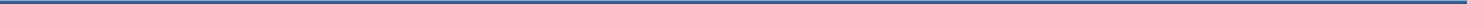 This section presents a sequential list of tasks to be performed during the four phases of a disaster. The list suggests a recommended order. In an actual disaster, some tasks could very well be performed before this list suggests they be performed.The tasks are numbered as follows. Tasks for phase one begin with an A, phase two tasks begin with a B, phase three with a C and phase four with a D. Task numbers are sequenced by 10. In the team column, the primary team is listed along with the sub-team function. In some instances, multiple teams are responsible for the performance of a task. All teams/sub-teams will be listed in these cases. When a task has been completed, put a check in the X column.Sometimes, the sequence may change depending on the type of disaster or circumstances at the time. Some tasks are ongoing, that is they span the entire phase or disaster. An example of this is task B180, which states that the Management Team coordinates activities of all teams. Some tasks are contiguous with others in that they can all be performed simultaneously.Page 27 of 69	Information Technology Disaster Recovery Plan – Public Version	August 31, 2012DISASTER ASSESSMENT PHASE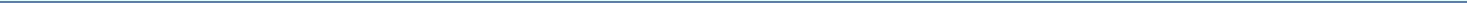 Page 28 of 69	Information Technology Disaster Recovery Plan – Public Version	August 31, 2012DISASTER RECOVERY ACTIVATION PHASEPage 30 of 69	Information Technology Disaster Recovery Plan – Public Version	August 31, 2012Page 31 of 69	Information Technology Disaster Recovery Plan – Public Version	August 31, 2012ALTERNATE SITE OPERATION / DATA CENTER REBUILD PHASEPage 32 of 69	Information Technology Disaster Recovery Plan – Public Version	August 31, 2012RETURN HOME PHASEPage 33 of 69	Information Technology Disaster Recovery Plan – Public Version	August 31, 2012APPLICATION RECOVERYAPPLICATION RECOVERY PRIORITIESTAMUCT’s applications are identified and classified below in priority order.Depending on when the disaster takes place, these priorities may change.Tier 0 Applications (Hosted Applications - No special Disaster Recovery Plan Needed)Tier 1 Applications (5 days after LAN/WAN restore)Tier 2 Applications (10 days after LAN/WAN restore)Page 34 of 69	Information Technology Disaster Recovery Plan – Public Version	August 31, 2012Tier 3 Applications (15 days after LAN/WAN restore)Page 35 of 69	Information Technology Disaster Recovery Plan – Public Version	August 31, 2012SOFTWARE LICENSE KEYS/ACTIVATION CODESPage 36 of 69	Information Technology Disaster Recovery Plan – Public Version	August 31, 2012APPLICATION DETAILSAPPLICATION SOFTWARE PROFILEPage 38 of 69	Information Technology Disaster Recovery Plan – Public Version	August 31, 2012SERVER RECOVERYSERVER RACK LAYOUTTexas A&M University – Central TexasData Rack LayoutRoom 115 Server Rack 1	Room 115 Server Rack-NetappRoom 117 Table A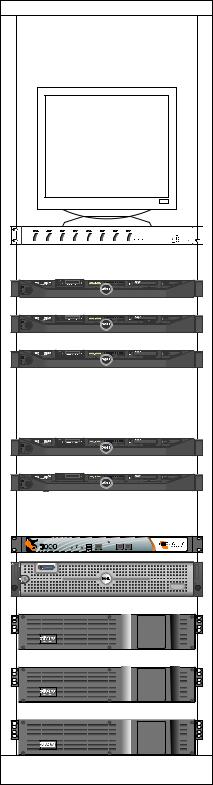 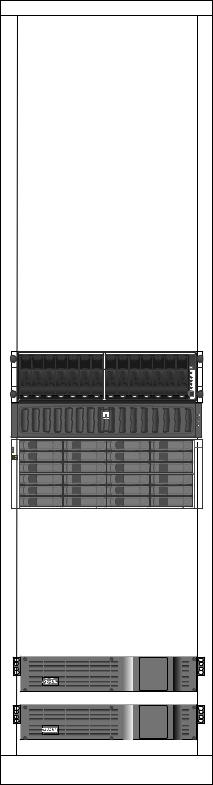 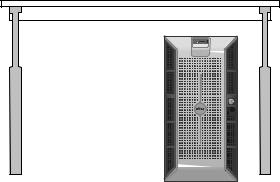 CTMSV06Dell PowerEdge 2900KVM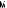 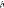 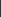 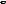 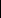 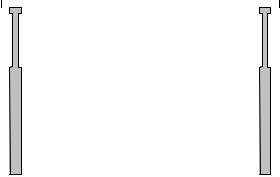 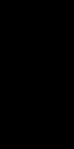 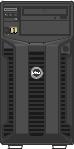 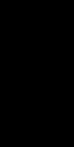 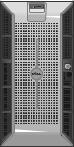 NetApp DS4232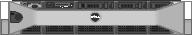 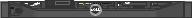 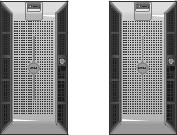 PowerEdge 2900	PowerEdge 2900Page 39 of 69	Information Technology Disaster Recovery Plan – Public Version	August 31, 2012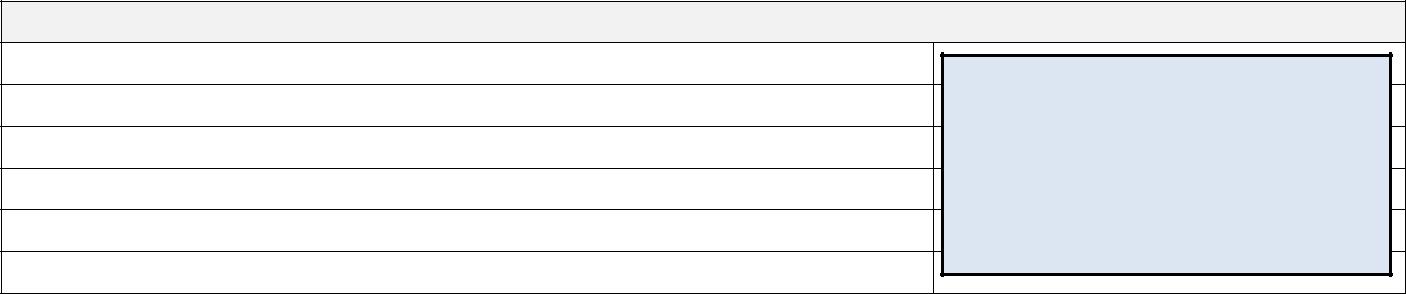 Applications HostedServices HostedVirtual Servers HostedBusiness ProcessesHardware/applications/services etc. dependent on this resource:Hardware/applications/services etc. this resource is dependent on:A Server Profile has been completed and is on file for each server.Page 41 of 69	Information Technology Disaster Recovery Plan – Public Version	August 31, 2012SERVER RECOVERY GENERAL INFORMATIONThese procedures outline the steps required to restore any of TAMUCT’s servers. Recovery for the servers assumes that:Good backup data exists and can be retrieved from offsite storageReplacement servers will be procured with equal or greater capacityNetwork connectivity will be re-establishedA decision must be made as to where the recovery will take place (alternate site, primary location). This decision is not made ahead of time since the specifics of the incident requiring recovery is not known.Page 42 of 69	Information Technology Disaster Recovery Plan – Public Version	August 31, 2012SERVER RECOVERY GENERAL TASK CHARTThis section is designed to be used to recover any TAMUCT Server. Some steps are not applicable to all disaster situations.Page 43 of 69	Information Technology Disaster Recovery Plan – Public Version	August 31, 2012NETWORK RECOVERYNETWORK RECOVERY PROCEDURESCurrently there is no direct communications path from any remote office sites to the DR data center at North Campus. The Nursing site and North Campus rely on connections through the primary MDF (room 105, Founders Hall). In the case of a disaster involving Founders Hall, it would be possible to reconfigure the existing WAN circuit (with the Centurylink and Tarleton assistance) at North Campus to connect to the Internet via Tarleton State.For other locations such as the Nursing site, new WAN circuits will have to be installed which could take up to 30 days. Orders would be placed with Telecommunications providers as needed to establish connectivity between remaining offices and the DR data center. Firewalls, routers, and switches will need to be configured or settings changed to reflect the changes in the LAN and WAN.Page 44 of 69	Information Technology Disaster Recovery Plan – Public Version	August 31, 2012NETWORK DIAGRAMTexas A&M of Central Texas WAN Diagram (After Move)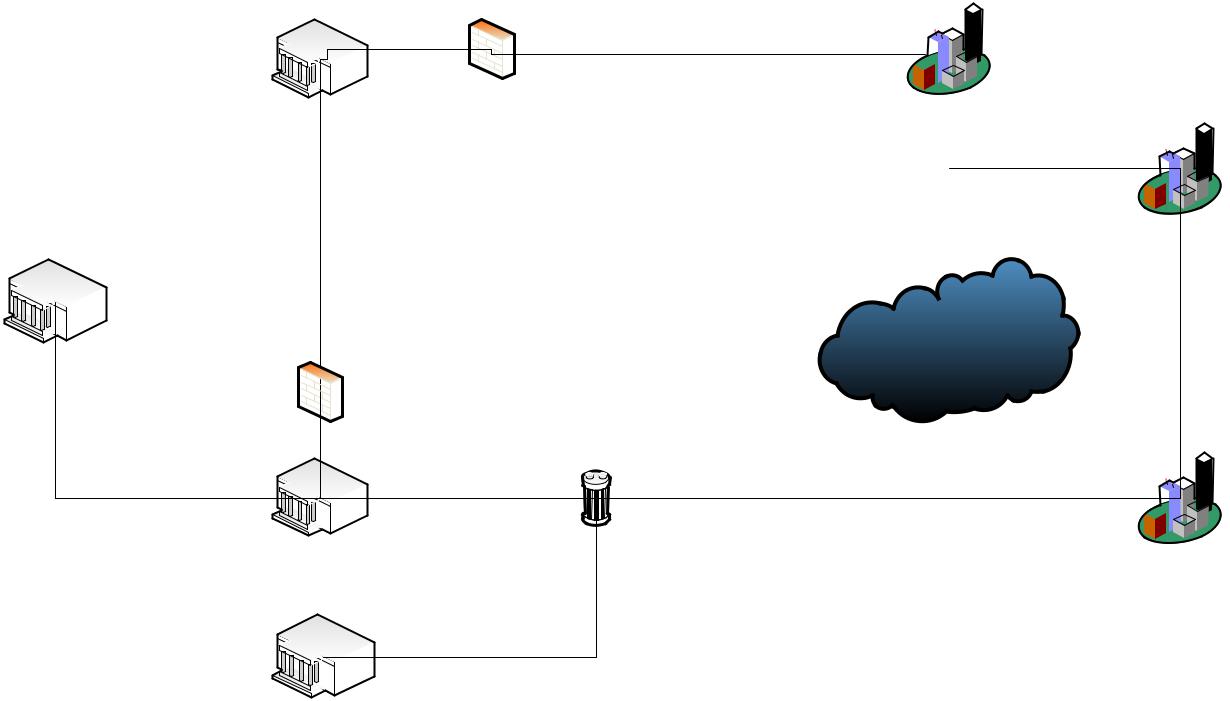 250MB CenturyLinkLEARN NetworkWaco POPInternetTAMU-CT North Campus701 Witlow, Killen, TXASABell County FiberA&M BTOP50 MB CenturyLink	48 StrandsStrands 7-1243-38 = TAMU-CTFiber Junction atNew Campus	Old Campus location1001 Killen, TXBelton/TempleBacklandsA&M BTOPStrands 1-6TAMU-CT Nursing BuildingKillen, TXPage 45 of 69	Information Technology Disaster Recovery Plan – Public Version	August 31, 2012VOICE RECOVERY AT FOUNDERS HALLIn a disaster situation at Founders Hall involving the telephone system, support personnel from TAMU-Telecom will assist with recovering the VOIP system services and coordinate with the system vendor (Aastra). In the event of a complete system failure or major damage, the TAMU-Telecom site in College Station will serve as the temporary recovery point for TAMUCT’s VOIP services for the headquarters at Founders Hall. Note that this requires network connectivity between the DR recovery site (at North Campus) and the TAMU network in College Station and reconfiguration of DID routing by the vendor.If the entire VOIP system is lost at Founders Hall for an extended period of time, all phones services can be rerouted through the local carrier, CenturyLink, to the DR site at the TAMUCT North Campus which has a standalone NEC telephone system. Details are included in this section.A disk containing the PBX configuration is stored offsite. Back up of the PBX and voice-mail is made once every two weeks and sent back offsite this is to insure up to date information.Page 46 of 69	Information Technology Disaster Recovery Plan – Public Version	August 31, 2012PBX EQUIPMENT LISTING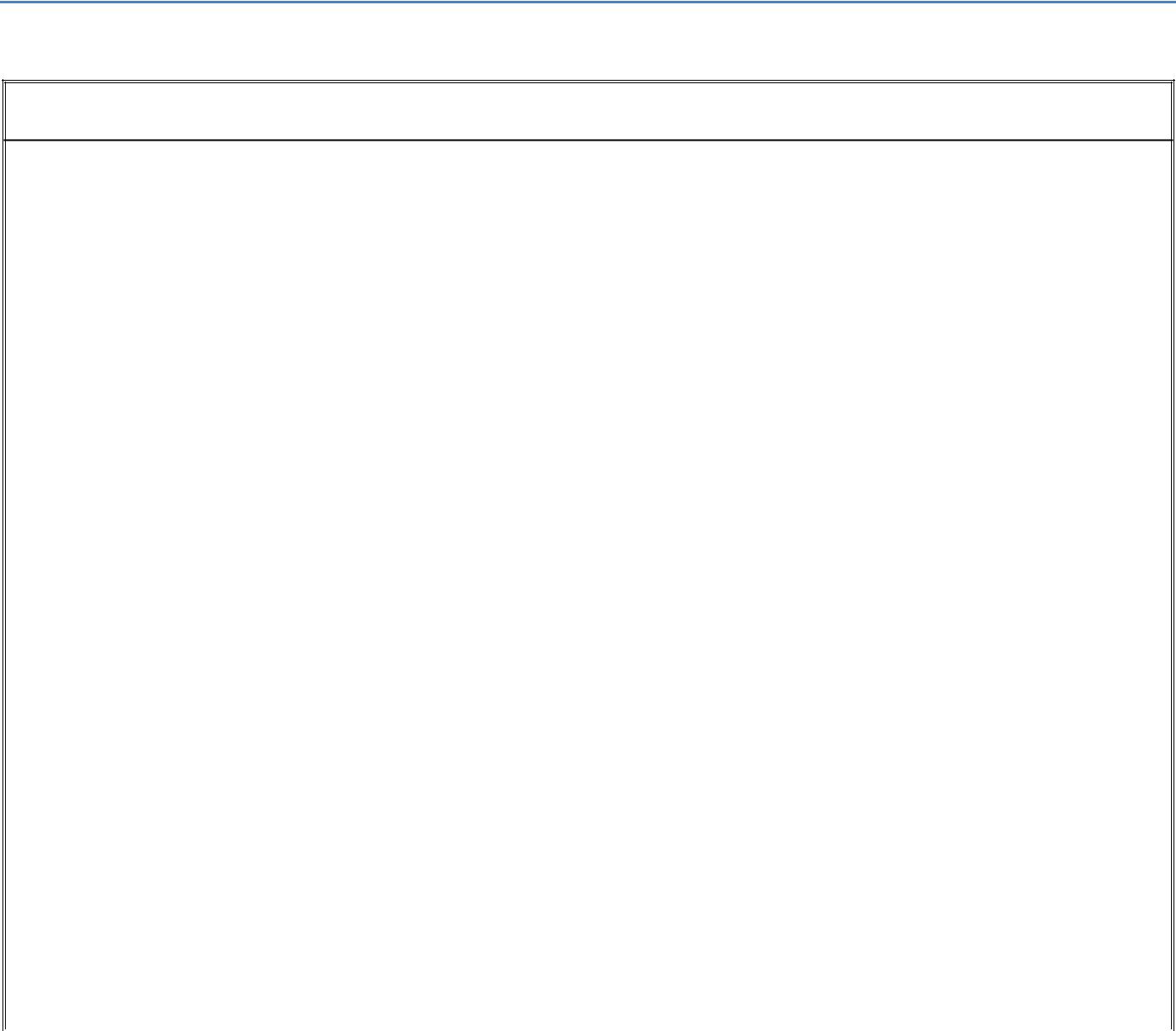 Aastra/Clearspan VOIP systemCore equipment (including VM) Element Management ServerIBM BladeCenter HT Package (DC Power) Application Blade ServerNetwork Blade ServerMedia Blade ServerWeb Blade ServerSIP Session Manager Blade Server UM Blade ServerSurgeMail UM SoftwareRHEL Basic Subscription (1 year)SIP Session Manager, up to 150 Concurrent Sessions AudioCodes 2PRI VoIP Gateway48 V DC power plant and batteries24	T1 channels (connected to CenturyLink for outside calls)250  Digital telephone licenses175  Unified communications licenses (voice mail)24	Analog telephone ports20	SIP trunk licensesLOCATION: MDF, Room 105, Founders HallINITIAL RECOVERY: Initial recovery will be accomplished by routing VOIP services to the existing Texas A&M University VOIP system in College Station. When a new VOIP server is shipped, data and configuration backups will be used to restore the system at Founders Hall.Page 47 of 69	Information Technology Disaster Recovery Plan – Public Version	August 31, 2012PROCEDURES FOR FORWARDING CALLS TO ANOTHER LOCATIONPlace a call to [CONTACT NAME ON FILE] at CenturyLink Repair Center, at [TELEPHONE NUMBER ON FILE] and ask to have the lines and associated DID numbers forwarded to the circuit at North Campus:Circuit ID# [ON FILE}If additional circuits/lines are needed, contact [CONTACT NAME ON FILE] at [TELEPHONE NUMBER ON FILE] and make him/her aware that we have notified the repair center.Page 48 of 69	Information Technology Disaster Recovery Plan – Public Version	August 31, 2012VOICE DISASTER DECISION TREEDISASTER RECOVERY PLAN MAINTENANCEThe disaster recovery plan is a "living" document. Failure to keep it current could severely impact TAMUCT’s ability to successfully recover in the event of a disaster.Some information contained in the plan is more dynamic than other information. A matrix of events and the recommended maintenance schedule is included in this section. It is important to document changes to the plan and ensure that all copies of the plan are updated. An update log and list of personnel who possess a log are also included in this section.Changes to the plan could occur more frequently than the time frames listed in the following table. Major hardware upgrades might affect business recovery contracts as well as this plan. Software changes, personnel changes and other changes that affect the plan should be updated as soon as possible, not just when the recommended intervals occur.Page 50 of 69	Information Technology Disaster Recovery Plan – Public Version	August 31, 2012DISASTER RECOVERY PLAN RECOMMENDED MAINTENANCEPage 51 of 69	Information Technology Disaster Recovery Plan – Public Version	August 31, 2012DISASTER RECOVERY PLAN UPDATE LOGPage 52 of 69	Information Technology Disaster Recovery Plan – Public Version	August 31, 2012DISASTER RECOVERY PLAN DISTRIBUTION LISTPage 53 of 69	Information Technology Disaster Recovery Plan – Public Version	August 31, 2012TRAINING THE DISASTER RECOVERY TEAMThe Disaster Recovery Coordinator is responsible for the coordination of training relating to the disaster recovery plan. The purpose of this training is twofold:To train recovery ream participants who are required to execute plan segments in the event of a disaster.To train TAMUCT management and key employees in disaster prevention and awareness and the need for disaster recovery planning.The training of TAMUCT user management in disaster recovery planning benefits and objectives is crucial. A Disaster Recovery Plan must have the continued support from TAMUCT’s user management to ensure future effective participation in plan testing and updating. As discussed later, it is not solely the responsibility of the Disaster Recovery Coordinator to initiate updates to the disaster recovery plan. User management must be aware of the basic recovery strategy; how the plan provides for rapid recovery of their information technology systems support structure; and how the plans effectiveness may be compromised without notification to the Disaster Recovery Coordinator as their business operations evolve and expand significantly.It is the responsibility of each recovery team participant to fully read and comprehend the entire plan, with specific emphasis on their role and responsibilities as part of the recovery team. On-going training of the recovery team participants will continue through plan tests and review of the plan contents and updates provided by the Disaster Recovery Coordinator.Page 54 of 69	Information Technology Disaster Recovery Plan – Public Version	August 31, 2012DISASTER RECOVERY TRAINING LOGPage 55 of 69	Information Technology Disaster Recovery Plan – Public Version	August 31, 2012TESTING THE DISASTER RECOVERY PLANThe Disaster Recovery Coordinator is responsible for testing of the disaster recovery plan at least annually to ensure the viability of the plan. On an on-going basis this frequency appears to be adequate considering the systems involved. However, special tests are to be given consideration whenever there has been a major revision to the plan or significant changes in the software, hardware or data communications have occurred.The objectives of testing the disaster recovery plan are as follows:Simulate the conditions of an ACTUAL Business Recovery situation.Determine the feasibility of the recovery processIdentify deficiencies in the existing proceduresTest the completeness of the business recovery information stored at the Offsite Storage Location.Train members of the disaster recovery teamsThe initial test of the plan will be in the form of a structured walk-through and should occur within two months of the disaster recovery plan’s acceptance. Subsequent tests should be to the extent determined by the Disaster Recovery Coordinator that are cost effective and meet the benefits and objectives desired.SAMPLE RECOVERY TEST AGENDAWhat is the PURPOSE of the test?What are the test OBJECTIVES?How will the successful achievement of these objectives be measured?At the conclusion of the test, collect test measurements from all participants.Evaluate the test results. Determine if the test was successful or not.Determine the implications of the test results. Does success for this test imply success in all recovery scenarios?Update the plan based on results of the test.Page 56 of 69	Information Technology Disaster Recovery Plan – Public Version	August 31, 2012RECOVERY TEST HISTORYPage 57 of 69	Information Technology Disaster Recovery Plan – Public Version	August 31, 2012SAMPLE RECOVERY TEST PLANTEST DATE ______________________	TEST #  __________________TEST OBJECTIVES:_______________________________________________________________________________________________________________________________________________________________________________________Page 59 of 69	Information Technology Disaster Recovery Plan – Public Version	August 31, 2012DISASTER RECOVERY PLAN TESTING FORMSPage 60 of 69	Information Technology Disaster Recovery Plan – Public Version	August 31, 2012TEST EVALUATIONTEST DATE _______	TEST # ____The Disaster Recovery Coordinator is responsible for coordinating the review and analysis of the test results and updating the plan accordingly.The test participants should document the test results immediately after the plan test. The Disaster Recovery Coordinator reviews the test results with the teams during a postmortem meeting to discuss weaknesses and resolve problem areas. The Disaster Recovery Coordinator makes changes and updates to the plan accordingly.1. Were the test objectives met?----------------------------------------------------------------------------------------------------------------------------------------------------------------------------------------------------------------------------------------------------------------------------------------------------------------------------------------------------------------------------------------------------------------------------------------------------------------------------------------------------2. What problems were encountered?----------------------------------------------------------------------------------------------------------------------------------------------------------------------------------------------------------------------------------------------------------------------------------------------------------------------------------------------------------------------------------------------------------------------------------------------------------------------------------------------------3. During the test, were there any deviations from the plan?----------------------------------------------------------------------------------------------------------------------------------------------------------------------------------------------------------------------------------------------------------------------------------------------------------------------------------------------------------------------------------------------------------------------------------------------------------------------------------------------------Page 61 of 69	Information Technology Disaster Recovery Plan – Public Version	August 31, 20124. Were all of the materials used during the test retrieved from an offsite source? If not, what items from the data center or on-site offices were used?----------------------------------------------------------------------------------------------------------------------------------------------------------------------------------------------------------------------------------------------------------------------------------------------------------------------------------------------------------------------------------------------------------------------------------------------------------------------------------------------------Page 62 of 69	Information Technology Disaster Recovery Plan – Public Version	August 31, 2012PERSONNEL LISTINGThis list should contain the contact information for all TAMUCT employees who are involved in the disaster recovery activities. The list should employees from several departments including ITS, Administration, Security, Maintenance, etc.Similar information is contained in each team’s section. This listing provides all of the contact information on one page.INFORMATION ON FILEPage 63 of 69	Information Technology Disaster Recovery Plan – Public Version	August 31, 2012VENDOR LISTINGINFORMATION ON FILEPage 64 of 69	Information Technology Disaster Recovery Plan – Public Version	August 31, 2012DAMAGE ASSESSMENT AND SALVAGE ACTIVITIESDAMAGE ASSESSMENT AND SALVAGE CHECKLISTThis section contains checklists to help the Facilities and Hardware teams assess the damage to the systems and data center. Once the assessment is complete, notify the Management Team of the results of the assessment, and coordinate salvage of equipment where possible.Assess the requirement for physical security to minimize possible injury to unauthorized persons entering the facility of eliminate the potential for vandalism to TAMUCT assets.Initials: __________	Date: __________	Time: __________Utilizing the following checklist as a guideline, survey the systems and data center facilities to assess damage upon notification from the Management Team of the need for damage assessment.BuildingExteriorInteriorComputer RoomWallsCeilingFloorEnvironmental/ControlElectricalUPSTransformersEmergency/BuildingHVACAir HandlingAir ConditioningFire SuppressionData Center ContentsServersExternal Disk DrivesTape BackupNetwork CablingCommunicationsWorkstationsOther EquipmentTape MediaPage 65 of 69	Information Technology Disaster Recovery Plan – Public Version	August 31, 2012Spare PartsDocumentationThe purpose of the above checklist is to provide a guide in the review and assessment of damage following a disaster to TAMUCT facilities, the network and/or the data center. In using the checklist, the Damage Assessment and Salvage Teams must consider:Is the area safe for employees or vendors to work in?Can the equipment under examination function, and if so, at what percent of normal capacity?What must be done to recover damaged equipment?How long will it take to repair or replace the damaged equipment?Initials: __________	Date: __________	Time: __________Using the damage assessment, determine the estimated time to recover based on the following guidelines.Level I Minimal damage to facility and/or equipment. Estimated time to complete repairs is less than 4 hours.Level II Moderate damage to facility and/or equipment. Estimated time to complete repairs is between 4 hours and 2 business days.Level III Extensive damage to facility and/or equipment. Estimate time to complete repairs is greater than 2 business days.Initials: __________	Date: __________	Time: __________Identify equipment, documentation or spare parts which are immediately salvageable or in need of repair.Initials: __________	Date: __________	Time: __________Verbally notify the Management Team of survey, assessment of damage, estimated time to recover from damage and potentially salvageable equipment.Initials: __________	Date: __________	Time: __________Document findings from the survey and damage assessment. Initials: __________ Date: __________ Time: __________Page 66 of 69	Information Technology Disaster Recovery Plan – Public Version	August 31, 2012Attend the recovery briefing as scheduled by the Disaster Recovery Coordinator to apprise Recovery Team members of findings.Initials: __________	Date: __________	Time: __________A log is prepared and maintained to record all salvageable equipment and is disposition and location.Initials: __________  Date: __________  Time: __________UNDER NO CIRCUMSTANCES SHOULD THE DAMAGE ASSESSMENT OR SALVAGE TEAM MAKE ANYPUBLIC STATEMENTS REGARDING THE DISASTER, ITS CAUSE OR ITS EFFECT ON THE OPERATION ATTAMUCT.Page 67 of 69	Information Technology Disaster Recovery Plan – Public Version	August 31, 2012DAMAGE ASSESSMENT AND SALVAGE LOGPage 68 of 69	Information Technology Disaster Recovery Plan – Public Version	August 31, 2012EMERGENCY TELEPHONE NUMBERS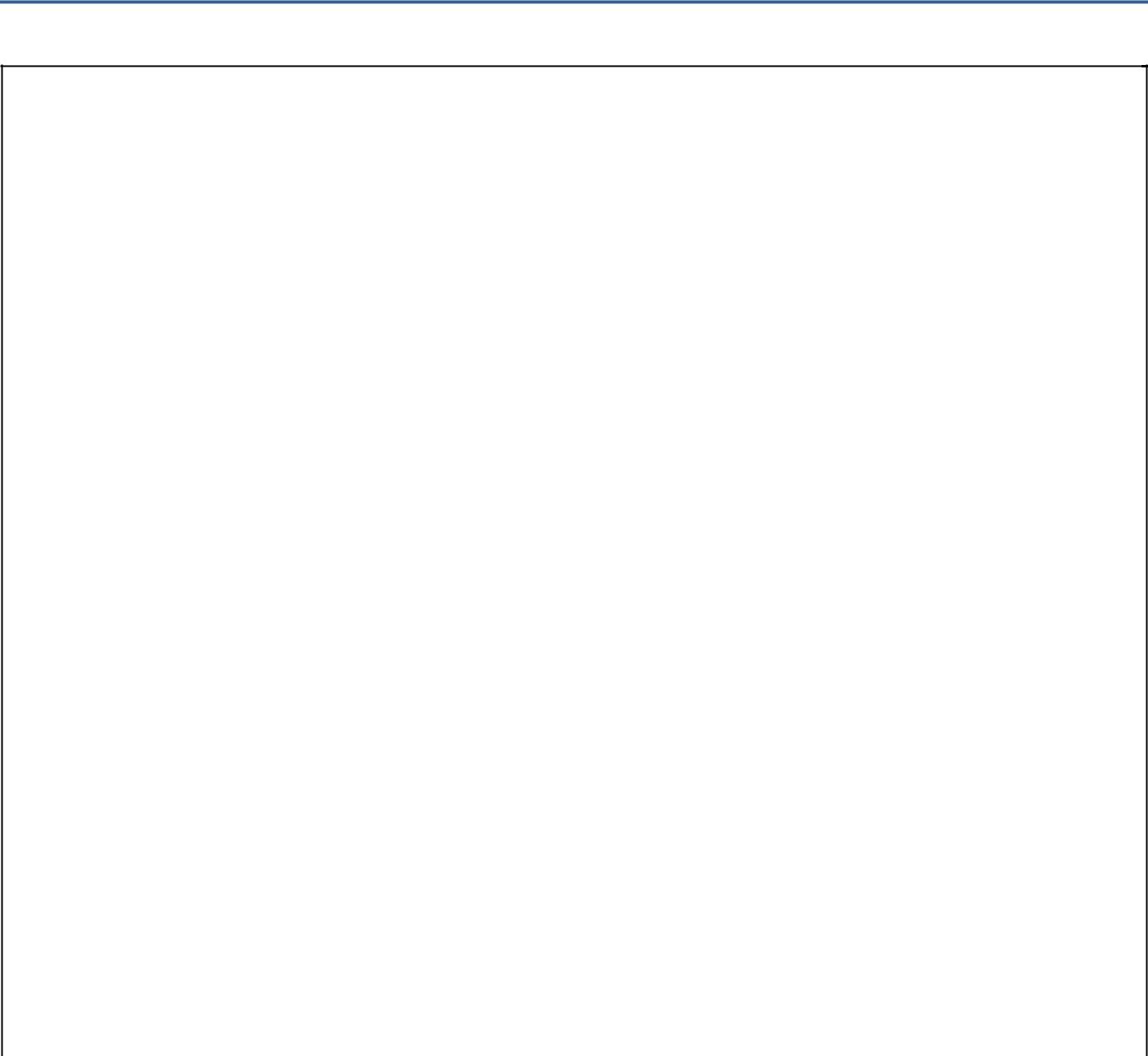 TAMUCT Police Dept.FacilitiesHuman ResourcesLegal - TAMUS Office of General CounselInsurancePage 69 of 69	Information Technology Disaster Recovery Plan – Public Version	August 31, 2012NameTitleMarc A NigliazzoPresidentGaylene NunnVice President, Finance and AdministrationTodd LutzChief Information OfficerPLAN ACTIVATIONEVENTDECISIONData Center destroyedActivate disaster recovery planData Center unusable for MORE than 2 daysActivate disaster recovery planData Center unusable for 2 days or LESSManagement Team and FacilitiesTeam perform an assessmentData Center unusable for 2 days or LESSManagement Team and Tech SupportTeam perform an assessmentNetwork downManagement Team and Tech SupportTeam perform an assessmentCentral telephone company office downManagement Team and Tech SupportTeam perform an assessmentEnvironmental problems (A/C, power, etc.)Management Team and FacilitiesTeam perform an assessmentDECISION POINTDECISION POINTDECISION POINTACTIONSACTIONSACTIONSACTIONSCATEGORYCATEGORY1. Incident occurs1. Incident occurs1. Incident occurs2. Alarm3. Begin3. Begin4. Ensure all5. Meet in5. Meet inInitiationInitiationsoundsevacuationevacuationemployeesdesignateddesignatedevacuatedareaarea7. Determine8. If no, then9. Recovery10. Return to12. EvaluateDeterminationif incident is realplan is notnormalevacuationif incident is realplan is notnormalevacuationactivatedoperations7. Determine8. If yes, then9. Switch callDeterminationif incident is realhandling to anif incident is realhandling to analternatelocation10. Determine scope10. Determine scope10. Determine scope11. If small12. Return and12. Return and13. Return14. Return to14. Return toShort EvacuationShort Evacuationof incident and assessof incident and assessof incident and assessscope with nobegin clean upbegin clean upcallsnormalnormalRequiredRequireddamage after buildingdamage after buildingdamage after buildingto minimaland minorand minoroperationsoperationsaccess is allowedaccess is allowedaccess is alloweddamage, thenrepairsrepairs10. Determine scope10. Determine scope10. Determine scope11. If12. Activate12. Activate13. Activate14. Notify14. NotifyModerate toModerate toof incident and assessof incident and assessof incident and assessmoderate toalternatealternaterecoverymanagementmanagementSevere Damage toSevere Damage todamage after buildingdamage after buildingdamage after buildinglarge scope orcomputercomputerteamandandData Center orData Center oraccess is allowedaccess is allowedaccess is allowedmoderate toprocessing siteprocessing siteemployees ofemployees ofInfrastructureInfrastructureseveresituationsituationdamage, then16. Assess damage17. If damage18. Complete19. Return to20. Return toModerate Severeis moderaterepairs asdata centernormalDamage to Datais moderaterepairs asdata centernormalDamage to Dataand will benecessaryoperationsCenter orand will benecessaryoperationsCenter orable to returnwhileInfrastructurein 30 days oroperating atin 30 days oroperating atlessalternate site16. Assess damage17. If more18. Order19. Set up20. Return toSevere Damage tothan 30 days,supplies andand operatenormalData Center orthan 30 days,supplies andand operatenormalData Center orlocate to newequipmentat newoperationsInfrastructurefacilityfacility whilefacilityfacility whilecompletingcompletingrepairsNETWORK SERVICERECOVERY GOALLAN (Local Area Network)7-10 days estimateWAN (Wide Area Network)30 days estimateInternet30 days estimateAPPLICATION RECOVERY TIERRECOVERY GOALTier 0 ApplicationsImmediately after WAN/Internet restoreTier 1 Applications5 days after LAN/WAN restoreTier 2 Applications10 days after LAN/WAN restoreTier 3 Applications15 days after LAN/WAN restoreTier 4 ApplicationsWhen PossibleDATA PROTECTION TYPERECOVERY POINT (AGE OF DATA)ReplicationUnder development, RPO to be determined following thedeployment of the remote Storage Area Network (SAN) unit atan offsite location such as Tarleton’s IT server roomBackupUp to 7 Days from disaster periodCALLERNAMETELEPHONETELEPHONEPrimaryPrimaryINFORMATION ON FILEINFORMATION ON FILEINFORMATION ON FILEINFORMATION ON FILEAlternateINFORMATION ON FILEINFORMATION ON FILEAlternateTEAM MEMBER INFORMATIONTEAM MEMBER INFORMATIONTEAM MEMBER INFORMATIONNAMETELEPHONEFUNCTIONAL ASSIGNMENTFUNCTIONAL ASSIGNMENTInfrastructureInfrastructureNetworksNetworksUniversity AdministrationUniversity AdministrationINFORMATION ON FILEINFORMATION ON FILEUniversity AdministrationUniversity AdministrationINFORMATION ON FILEINFORMATION ON FILEINFORMATION ON FILEINFORMATION ON FILEInternal CommunicationsInternal CommunicationsInternal CommunicationsInternal CommunicationsFacilitiesFacilitiesPolice & Security systemPolice & Security systemTelephone systemTelephone systemExternal CommunicationsExternal CommunicationsCALLERCALLERNAMETELEPHONETELEPHONETELEPHONEPRIMARYPRIMARYPRIMARYPRIMARYINFORMATION ON FILEINFORMATION ON FILEINFORMATION ON FILEINFORMATION ON FILEINFORMATION ON FILEINFORMATION ON FILEALTERNATEALTERNATEINFORMATION ON FILEINFORMATION ON FILEINFORMATION ON FILEALTERNATEALTERNATEALTERNATEALTERNATETEAM MEMBER INFORMATIONTEAM MEMBER INFORMATIONNAMENAMETELEPHONETIME CALLED/ COMMENTSTIME CALLED/ COMMENTSTIME CALLED/ COMMENTSCALLERCALLERNAMENAMETELEPHONETELEPHONETELEPHONEPRIMARYPRIMARYPRIMARYPRIMARYINFORMATION ON FILEINFORMATION ON FILEINFORMATION ON FILEINFORMATION ON FILEINFORMATION ON FILEINFORMATION ON FILEALTERNATEALTERNATEINFORMATION ON FILEINFORMATION ON FILEINFORMATION ON FILEALTERNATEALTERNATEALTERNATEALTERNATETEAM MEMBER INFORMATIONTEAM MEMBER INFORMATIONNAMENAMETELEPHONETELEPHONETIME CALLED/ COMMENTSTIME CALLED/ COMMENTSTIME CALLED/ COMMENTSINFORMATION ON FILEINFORMATION ON FILEINFORMATION ON FILEINFORMATION ON FILETASKPRIORDESCRIPTIONTEAMS/XNUMBERTASKSUB-TEAMSA010Disaster Recovery Coordinator receives notificationMGMT/MGMTA020Ensure that those affected by the problem areMGMT/MGMTreceiving emergency careA030A010Assemble the Management TeamMGMT/MGMTA040A030Assess damage and determine length of outageMGMT/MGMTTECH/HARDA050A040Declare DisasterMGMT/MGMTA060A040Make arrangements with Police/Security Firm toMGMT/MGMTsecure the damaged area.A070A050Advise upper management of decisionMGMT/MGMTTASKPRIORDESCRIPTIONTEAMS/XNUMBERTASKSUB-TEAMSB010A050Assemble Disaster Recovery TeamsMGMT/MGMTB020B010Activate the Command CenterFACL/SALVB030B020Notify all TAMUCT PersonnelMGMT/ADMNB040B020Gather offsite storage materials andTECH/OPStapes from offsite.B050B020Application leaders will notify Key Users. ProvideTECH/SOFTthem with the help desk numberB060B020Notify Hardware & Supply VendorsMGMT/ADMNB070B020Notify Software VendorsMGMT/ADMNB080B020Notify Insurance / Risk ManagerMGMT/ADMNB090B020Reassess the situationMGMT/ADMNB100B030Work with executive management to prepareMGMT/PUBstatements for the mediaB110B100Determine where to operate an alternate dataMGMT/MGMTcenterB120B110Arrange for vendors to deliver equipment to theFACIL/SALValternate data centerB130B120Secure the alternate data centerFACIL/SALVB140B130Coordinate arrival of equipment to the alternateTECH/HARDdata centerB150B130If necessary, acquire temporary office spaceMGMT/MGMTB160B150Gather and distribute supplies at the CommandMGMT/SUPPCenterB170B150Begin assessment of salvageable equipment andFACL/SALVsuppliesB180B150Coordinate activities of all teamsMGMT/MGMTB190B180Set up a central information desk at the CommandTECH/SOFTCenterB200B170Pack and bring off-site materials to the alternateTECH/OPSdata centerB210B200Reassess the situationMGMT/MGMTPage 29 of 69Page 29 of 69Information Technology Disaster Recovery Plan – Public Version    August 31, 2012Information Technology Disaster Recovery Plan – Public Version    August 31, 2012Information Technology Disaster Recovery Plan – Public Version    August 31, 2012Information Technology Disaster Recovery Plan – Public Version    August 31, 2012TASKPRIORDESCRIPTIONTEAMS/XNUMBERTASKSUB-TEAMSB220B200Notify the Post Office of new address to deliver theMGMT/ADMNmailB230B210Determine what the recovery point will beTECH/OPSTECH/SOFTB240B230Notify Key Users of where the recovery point will be.TECH/SOFTB250B240Make arrangements to process expenses during theMGMT/ADMNdisasterB260B250Prepare to receive shipped equipmentTECH/NETB280B270Restore the TAMUCT ServersTECH/OPSTECH/SOFTB290B280Boot the TAMUCT serversTECH/OPSB300B290Determine what information remote users will needTECH/NETto dial in to the alternate data centerB310B300Establish Communications from alternate dataTECH/NETcenter to alternate work areaB330B320Test operating systemTECH/SOFTB340B330Test communications networkTECH/NETB350B340Test remote dial inTECH/NETB360B350Begin restoration of application and user dataTECH/OPSTECH/SOFTTECH/SOFTB370B360Test applicationsTECH/SOFTB380B370Provide reports to appropriate usersTECH/PRODB390B380Determine what other information users requireTECH/SOFTB400B390Reassess the situationMGMT/MGMTB410B400Establish an operating scheduleTECH/SOFTMGMT/MGMTB420B410Notify users of system availabilityTECH/SOFTB430B420Begin processingTECH/OPSB440B430Determine who else needs to go to the alternateMGMT/MGMTdata centerB450B250Take a complete inventory of the damaged facilityFACL/SALVTASKPRIORDESCRIPTIONTEAMS/XNUMBERTASKSUB-TEAMSB460OngoingProvide counseling to employees that require orMGMT/MGMTrequest itTASKPRIORDESCRIPTIONTEAMS/XNUMBERTASKSUB-TEAMSC010ON-GOINGMaintain control over disaster recovery expensesMGMT/ADMNMGMT/ADMNC020B450Establish system and application backup proceduresTECH/OPSTECH/SOFTC030B450Establish report distribution proceduresTECH/OPSC040C020Arrange for an offsite storage facility at the alternateTECH/OPSdata centerC050C040Order communications equipment and hardwareFACL/HARDC060C050Determine if a new permanent operating site isFACL/SALVrequiredMGMT/MGMTC070B450If necessary, establish a schedule to process allTECH/SOFTapplicationsMGMT/MGMTC080C070If necessary, notify users of processing scheduleTECH/SOFTC090C080If necessary, begin processing all applicationsTECH/OPSC100C060Construct or repair data centerFACL/DCTRC110C100Install equipment as it arrivesFACL/HARDTECH/NETC120OngoingProvide counseling to employees that require orMGMT/MGMTrequest itTASKPRIORDESCRIPTIONTEAMS/XNUMBERTASKSUB-TEAMSD010C110Determine appropriate date to resume processingMGMT/MGMTat permanent data centerD020D010Complete processing and take final backupsTECH/SOFT(make two copies)D030D020Shut systems downTECH/SOFTD040D030Move all equipment to permanent data centerALLD050D040Install equipmentALLD060D050Test Operating systems and applicationsTECH/SOFTD070D060Switch communications from the alternate site toTECH/NETpermanent data centerD080D060Arrange to have the rest of the tapes andTECH/OPSdocumentation shippedD090D060Notify UsersTECH/SOFTD100D080Resume normal processingTECH/OPSD110D100Prepare media statementsMGMT/PUBD120D100Complete final disaster expense reportsMGMT/ADMND130OngoingProvide counseling to employees that require orMGMT/MGMTrequest itD140D120Update Disaster Recovery Plan based on lessonsMGMT/MGMTlearnedApplicationHost LocationDisaster Recovery RestoreMethodMethodPublic Web serverTAMU-CIS at College Station, TXPublic DNSTAMU-CIS at College Station, TXRestore will not be necessaryRestore will not be necessaryZimbra E-mailTAMU-CIS at College Station, TXsince data and applications arestored at the host’s data centerBanner Student informationTarleton State Universitystored at the host’s data centerBanner Student informationTarleton State UniversityBlackboard LMSHosted by BlackboardApplicationData Communication MethodDisaster Recoveryto Disaster Recovery SiteRestore Methodto Disaster Recovery SiteRestore MethodActive Directory (Faculty andBackups stored at TarletonRestore from BackupStaff), DNS, DHCPActive Directory (Students), DNSBackups stored at TarletonRestore from BackupFile ServerBackups stored at TarletonRestore from BackupHyper-V HostsBackups stored at TarletonRestore from BackupPrint Server, Print Manager PusBackups stored at TarletonRestore from BackupGene6FTPBackups stored at TarletonRestore from BackupApplicationData Communication MethodDisaster Recoveryto Disaster Recovery SiteRestore Methodto Disaster Recovery SiteRestore MethodNetID ProvisionerBackups stored at TarletonRestore from BackupWireless ControllerBackups stored at TarletonRestore from BackupApplicationData Communication MethodDisaster Recoveryto Disaster Recovery SiteRestore Methodto Disaster Recovery SiteRestore MethodTitaniumBackups stored at TarletonRestore from BackupMinitabBackups stored at TarletonRestore from BackupWSUSBackups stored at TarletonRestore from BackupManageEngineBackups stored at TarletonRestore from BackupSysaid Help DeskBackups stored at TarletonRestore from BackupTier 4 Applications (When Possible)ApplicationData Communication Method toDisaster RecoveryDisaster Recovery SiteRestore MethodDisaster Recovery SiteRestore MethodGhost ServersBackups stored at TarletonRestore from BackupEZProxyBackups stored at TarletonRestore from BackupILLiadBackups stored at TarletonRestore from BackupEvergreenBackups stored at TarletonRestore from BackupSymantec Enterprise ProtectionBackups stored at TarletonRestore from BackupManagerAcademic servers for individualNoneNoneprofessorsSolarwindsBackups stored at TarletonRestore from BackupSoftwareInstall KeyInstall KeyNotesNotesMicrosoft Windows 7Microsoft Windows Server 2008INFORMATION ON FILEINFORMATION ON FILEINFORMATION ON FILEINFORMATION ON FILEMicrosoft Office 2010Date UpdatedDate UpdatedUnique Application IDUnique Application IDApplication NameOwner(e.g., Department, Business Unit, Center, Professor, etc.)(e.g., Department, Business Unit, Center, Professor, etc.)Custodian(e.g., departmental IT staff, college IT staff, CIS, vendor)(e.g., departmental IT staff, college IT staff, CIS, vendor)DescriptionUser Base/Scope(e.g., Departmental employees, general public, students)(e.g., Departmental employees, general public, students)Business FunctionData ClassificationCriticalityDate of Last Business Impact Analysis (BIA)Date of Last Business Impact Analysis (BIA)Operating SystemAsset TagSerial NumberAn Application SoftwareAn Application SoftwareLicensing InformationLicensing InformationAn Application SoftwareAn Application SoftwareLicensing InformationLicensing InformationVendorProfile has been completedProfile has been completed(or, internally developed)(or, internally developed)and is on file for eachand is on file for eachMaintenance Contract ExpiresMaintenance Contract Expiresapplication system.application system.Maintenance ContactMaintenance ContactCurrent Instances(e.g., production and test, test only, production only)(e.g., production and test, test only, production only)Program Language(s)Program Language(s)Internet AccessibleRequires own serverRequires own serverDesktop Data StorageDesktop Data Storage(e.g., what files/configuration is required if app allows or requires(e.g., what files/configuration is required if app allows or requiresstorage of data on desktops)storage of data on desktops)External File RequirementsExternal File RequirementsDomain InformationDomain InformationService Account(s)Storage RequirementsStorage RequirementsSeats/UnitsLoad BalancingLicense RequirementsLicense RequirementsProtocol RequirementsProtocol RequirementsPort RequirementsNetwork RequirementsNetwork RequirementsIP Address/RangePage 37 of 69Information Technology Disaster Recovery Plan – Public VersionInformation Technology Disaster Recovery Plan – Public VersionAugust 31, 2012August 31, 2012Minimum Client RequirementsMinimum Client RequirementsEncryption RequirementsThird Party Requirements(e.g., applications or software required)Code LibrariesKnown BottlenecksBatch Processing Details(e.g., scheduled tasks, duration, subtasks, etc.)Backup SoftwareBackup TypeBackup Frequency/ScheduleMediaOffsite Storage LocationAn Application SoftwareGenerations OffsiteProfile has been completedSource Code Backed Up?and is on file for eachAdditional Detailsapplication system.Maintenance Window DetailsVendor /Internal contact informationRecovery Point Objective (RPO)Recovery Time Objective (RTO)PriorityAdditional DetailsSupporting Documentation LocationAdditional DetailsApplication is dependent on the following hardware resources:Business Processes dependent on this application:Applications/services etc. dependent on this resource:Applications/services etc. this resource is dependent on:Applications/services etc. this resource is dependent on:Miniview Ultra+ KVMRoom 117 Table BRoom 117 Table BRoom 117 Table BRoom 117 Table BNS01Dell PowerEdge R300NS01CTPSV01Dell PowerEdge R410CTPSV01CTASV01CTASV05ACCTASV01CTASV05ACCTPSV11Dell PowerEdge R300CTPSV11NetApp DS14 MK2NetApp FAS2040 ControllerDell PowerEdge 1900CTLSV01Dell PowerEdge T410Dell PowerEdge 1900CTLSV01Dell PowerEdge R300CTLSV02Dell PowerEdge R410CTLSV02Servers in Room 139Servers in Room 139Servers in Room 139Servers in Room 139ZoneDirectorCTRUCKUSCTPSV20ZoneDirectorCTRUCKUSCTFSV01PowerEdge R815PowerEdge R815CTFSV01Dell Powervault NX3000Dell Powervault NX3000CTPSV30CTPSV30PowerEdge R815PowerEdge R815TripLite UPSTripLite UPSNS03NS03PowerEdge R310PowerEdge R310TripLite UPSTripLite UPSTripLite UPSTripLite UPSTripLite UPSCTPSV05TCTDC03TripLite UPSTripLite UPSTripLite UPSTripLite UPSTripLite UPSSERVER DETAILSSERVER PROFILEDate UpdatedUnique Hardware IDUnique Hardware IDHardware NameOwner(e.g., Department, Business Unit, Center, Professor, etc.)(e.g., Department, Business Unit, Center, Professor, etc.)Custodian(e.g., departmental IT staff, college IT staff, CIS, vendor)(e.g., departmental IT staff, college IT staff, CIS, vendor)User Base/Scope(e.g., Departmental employees, general public, students)(e.g., Departmental employees, general public, students)DescriptionHardware Make/ModelHardware Make/Model(e.g., Dell PowerEdge R200)(e.g., Dell PowerEdge R200)Hardware TypeData ClassificationCriticalityRecovery Time Objective (RTO)Recovery Time Objective (RTO)Date of Last Business Impact Analysis (BIA)Date of Last Business Impact Analysis (BIA)Location(e.g., building & room)(e.g., building & room)A Server Profile has beenA Server Profile has beenRack ID (if applicable)Rack ID (if applicable)completed and is on file forcompleted and is on file forAsset Tagcompleted and is on file forcompleted and is on file forAsset Tageach server.each server.Serial Numbereach server.each server.Serial NumberModel NumberVendorWarranty ExpiresMaintenance ContactMaintenance ContactBTU (cooling requirements)BTU (cooling requirements)KVA (power consumption rate)KVA (power consumption rate)Processor (# and type)Processor (# and type)Processor SpeedMemoryStorage CapacityRAID LevelNIC(s)IP AddressDNS NameBackup LocationReplication DetailsSupporting Documentation LocationSupporting Documentation LocationAdditional DetailsAdditional DetailsPage 40 of 69Information Technology Disaster Recovery Plan – Public VersionInformation Technology Disaster Recovery Plan – Public VersionAugust 31, 2012August 31, 2012August 31, 2012TASKTASK DESCRIPTIONCOMPLETEDNUMBERS010Assess the damageS020Prioritize servers to recoverS030Order replacements for damaged equipment from vendorsS040Order appropriate cables, wires and network devicesS050Configure hardware as it arrivesS060Retrieve the backup hard drive from offsite storageS070Test Server hardwareS080Install appropriate operating system on the server. Refer to theserver info sheets to install the correct releasesS090Install network cardsS100Install cables on the serverS110Restore backed up data to the available disk drives using WindowsBackupS120Connect the servers to the networkS120S130Start applications for user verificationS130S140Contact users and coordinate verificationS140S150Verify user access to networkS150S160Resume normal processingS160ASATarleton State University (TSU)Ft Worth/DallasStephensville, TXSITUATIONPRIMARY RECOVERY OPTIONVOIP server is damaged, repairs will takeVOIP server is damaged, repairs will take1. Alert TAMU-Telecom Dept. (Telephone Number On1. Alert TAMU-Telecom Dept. (Telephone Number Onmore than 3 days.File) of problem and request assistance.File) of problem and request assistance.2.  With  TAMU-Telecom  support,  redirect  VOIP2.  With  TAMU-Telecom  support,  redirect  VOIPtelephone sets to utilize the VOIP servers in Collegetelephone sets to utilize the VOIP servers in CollegeStation.3.  Temporarily route local PRI trunk(s) to College3.  Temporarily route local PRI trunk(s) to CollegeStation VOIP servers using the PRI gateway device atStation VOIP servers using the PRI gateway device atNorth Campus. (CenturyLink will need to assist withNorth Campus. (CenturyLink will need to assist withre-routing DID numbers)4. After VOIP server is repaired, redirect PRI trunk(s)4. After VOIP server is repaired, redirect PRI trunk(s)from the backup location back to Founders Hall.from the backup location back to Founders Hall.VOIP server is destroyed, recover at DR siteVOIP server is destroyed, recover at DR site1. Alert TAMU-Telecom Dept. (Telephone Number On1. Alert TAMU-Telecom Dept. (Telephone Number Onat North Campus, same central officeat North Campus, same central officeFile) of problem and request vendor (Aastra) support.File) of problem and request vendor (Aastra) support.2.  With  TAMU-Telecom  support,  redirect  VOIP2.  With  TAMU-Telecom  support,  redirect  VOIPtelephone sets to utilize the VOIP servers in Collegetelephone sets to utilize the VOIP servers in CollegeStation while recovery takes place at North Campus.Station while recovery takes place at North Campus.(for outbound and long distance calling)(for outbound and long distance calling)3.  Route local DID numbers to North Campus NEC3.  Route local DID numbers to North Campus NECswitch via existing PRI circuit. (CenturyLink will needswitch via existing PRI circuit. (CenturyLink will needto assist with re-routing DID numbers)4.  Work with Folkerson Comm. technicians to effect4.  Work with Folkerson Comm. technicians to effectprogramming changes at North Campus on the NECprogramming changes at North Campus on the NECswitch, install new NEC phones sets as required.switch, install new NEC phones sets as required.PBX destroyed, recover in new location,PBX destroyed, recover in new location,1. Alert TAMU-Telecom Dept. (Telephone Number On1. Alert TAMU-Telecom Dept. (Telephone Number Ondifferent central office (i.e. not in Killeendifferent central office (i.e. not in KilleenFile) of problem and request vendor (Aastra) support.File) of problem and request vendor (Aastra) support.area)2.  With  TAMU-Telecom  support,  redirect  VOIP2.  With  TAMU-Telecom  support,  redirect  VOIPtelephone sets to utilize the VOIP servers in Collegetelephone sets to utilize the VOIP servers in CollegeStation while recovery takes place at recovery site.Station while recovery takes place at recovery site.3.  Temporarily route local PRI trunk(s) to College3.  Temporarily route local PRI trunk(s) to CollegeStation VOIP servers via CenturyLink and IP trunking.Station VOIP servers via CenturyLink and IP trunking.4.  When replacement VOIP servers are in place at4.  When replacement VOIP servers are in place atthe selected recovery site, redirect local PRI circuit(s)the selected recovery site, redirect local PRI circuit(s)to TAMUCT recovery system via IP trunking.to TAMUCT recovery system via IP trunking.5.   Redirect VOIP services from College Station to5.   Redirect VOIP services from College Station tothe replacement servers at recovery site.the replacement servers at recovery site.Software failure1. Alert TAMU-Telecom (Telephone Number On File)1. Alert TAMU-Telecom (Telephone Number On File)of problem and request assistance.2. TAMU-Telecom support will notify vendor (Aastra)2. TAMU-Telecom support will notify vendor (Aastra)to initiate repairs or reinstallation of server softwareto initiate repairs or reinstallation of server softwareLoss of long distance service via VOIP toLoss of long distance service via VOIP toOutbound long distance service can be temporarilyOutbound long distance service can be temporarilyLevel 3adjusted by reprogramming the Founders Hall VOIPadjusted by reprogramming the Founders Hall VOIPserver to use local Centurylink PRI trunks. Contactserver to use local Centurylink PRI trunks. ContactTAMU-Telecom to reconfigure.Page 49 of 69Information Technology Disaster Recovery Plan – Public VersionInformation Technology Disaster Recovery Plan – Public VersionAugust 31, 2012PERIODACTIONQuarterlyReview all job changes and update plan with new personnel assignmentsQuarterlyHave any new applications been implemented? If so, have all disaster recoveryimplications been addressed?QuarterlyHave there been any major changes to existing applications? If so, update therecovery plan accordinglyQuarterlyHas the hardware configuration changed? If the changes affect your ability torecover, make appropriate changes to the recovery configuration.QuarterlyUpdate the Network Configuration DiagramsQuarterlyVisit the off-site storage location and ensure documentation is available andcurrentQuarterlyEnsure all team assignments are still validQuarterlyEnsure that all telephone lists are currentSemiannuallyTest the plan and update it based on the results of the testAnnuallyReview the tape retention requirementsAnnuallyReview the insurance coveragePAGE(S) & SECTIONS AFFECTEDDESCRIPTION OF CHANGEDATENAMEENTIRE BOOK OR CHAPTERSOffsite StorageEntireNAMESIGNATUREDATEDATETYPEOBJECTIVERESULTSTASKTASK DESCRIPTIONCOMPLETEDNUMBERT010Determine appropriate test dateT020Schedule a test dateT030Meet and plan preliminary test criteria and goalsT040Determine who will be participating in the testT050Meet with entire test team to discuss goals and objectivesT060Determine hardware requirementsT070Determine software requirementsT080Determine printing requirementsT090Determine network requirements.T100Determine what tapes need to be used for the testT110Determine what other documentation needs to be brought to thetest locationT120Determine if blank tapes are needed for test and plan accordinglyT130If necessary, call vendors with licensing dependent products and getrequired information to run products on the test systemsT140Get network specific informationT150Final meeting to review plansT160Pack tapes and other supplies for testPage 58 of 69Information Technology Disaster Recovery Plan – Public VersionAugust 31, 2012TASKTASK DESCRIPTIONCOMPLETEDNUMBERT170Perform test following procedures in the test scriptT180Conduct post-test debriefing before leaving test siteT190Remove data from test system disk drivesT200Destroy confidential informationT210Pack tapes for return homeT220Gather documentation from all test teamsT230Complete documenting the testT240Meet with test participants and analyze the testT250Update disaster recovery manual based on test resultsTEST SCRIPT TEST DATE: _TEST SCRIPT TEST DATE: __/_  _/___/_  _/__TEST # ____TEST # ____ESTIMATEDACTUALFINISHSTEP DESCRIPTIONSTARTSTARTLAST NAMEFIRST NAMETEAM(S)HOME PHONECELL PHONECOMPANYCONTACTCONTACTPHONE NUMBERSEMAIL ADDRESSEMAIL ADDRESSSUPPLY /NAMERESOURCEAREA ORTYPE OFCOMMENTSDAYS TOINITIALSEQUIPMENTDAMAGEREPAIR ORASSESSED“SCRAP”PERSON OR ORGANIZATIONTELEPHONEFBI (San Antonio Division)Killeen Fire DepartmentKilleen Police DepartmentBell County SheriffINFORMATION ON FILETexas Dept. of Public SafetyINFORMATION ON FILEAmbulanceRed CrossEmergency Management Agency (Bell County)Environmental Emergencies (Leaks, Spills, Etc.)Gas CompanyElectric Company – Champion EnergyWater Company – City of Killeen Water/Waste WaterTelephone Company – Local Engineering/ConstructionTelephone Company – TAMU TelecomCablePost Office